ЗАКОНОДАТЕЛЬНОЕ СОБРАНИЕ КРАСНОЯРСКОГО КРАЯЗАКОНКРАСНОЯРСКОГО КРАЯО СОЦИАЛЬНОЙ ПОДДЕРЖКЕ ГРАЖДАН, ПРОЖИВАЮЩИХВ ЭВЕНКИЙСКОМ МУНИЦИПАЛЬНОМ РАЙОНЕ КРАСНОЯРСКОГО КРАЯНастоящий Закон направлен на сохранение уровня социальной поддержки граждан, проживающих в Эвенкийском муниципальном районе (далее - муниципальный район), достигнутого до образования нового субъекта Российской Федерации - Красноярского края.Настоящий Закон устанавливает гарантии и компенсации по возмещению дополнительных материальных и физиологических затрат гражданам в связи с работой и проживанием в районе Крайнего Севера с экстремальными природно-климатическими, географическими, социально-экономическими и медико-биологическими условиями, а также дополнительные меры социальной поддержки лиц из числа коренных малочисленных народов Российской Федерации (далее - малочисленные народы) и иных категорий граждан, проживающих в муниципальном районе.(в ред. Закона Красноярского края от 06.10.2022 N 4-1124)Глава 1. ГАРАНТИИ ПРАВ НА ОТДЫХ И ОЗДОРОВЛЕНИЕСтатья 1. Компенсация расходов на оплату стоимости проезда и провоза багажа к месту использования отпуска и обратно(в ред. Закона Красноярского края от 25.06.2015 N 8-3594)1. Лица, работающие в государственных органах Красноярского края и краевых государственных учреждениях, расположенных на территории муниципального района, имеют право на оплачиваемый один раз в два года за счет средств работодателя проезд и провоз багажа в пределах территории Российской Федерации к месту использования отпуска и обратно. Право на компенсацию указанных расходов возникает у работника одновременно с правом на получение ежегодного оплачиваемого отпуска за первый год работы в данном государственном органе Красноярского края или краевом государственном учреждении.2. Государственные органы Красноярского края и краевые государственные учреждения оплачивают работнику стоимость проезда в пределах территории Российской Федерации к месту использования отпуска и обратно любым видом транспорта (за исключением такси), в том числе личным, стоимость провоза багажа весом до 30 килограммов, а также стоимость проезда и провоза багажа к месту использования отпуска работника и обратно неработающим членам его семьи (мужу, жене, несовершеннолетним детям, фактически проживающим с работником) независимо от времени использования отпуска.3. Оплата стоимости проезда работника и членов его семьи личным транспортом к месту использования отпуска и обратно производится по наименьшей стоимости проезда кратчайшим путем, но не выше стоимости проезда граждан в пределах территории Российской Федерации:железнодорожным транспортом - в купейном вагоне пассажирского поезда;внутренним водным транспортом - в каюте III категории речного судна всех линий сообщений;морским транспортом - в каюте IV - V групп морского судна регулярных транспортных линий;воздушным транспортом - в салоне экономического класса;автомобильным транспортом - в автобусе общего типа.4. Оплата стоимости проезда к месту использования отпуска работника государственного органа Красноярского края, краевого государственного учреждения и членов его семьи и обратно производится по заявлению работника не позднее чем за три рабочих дня до отъезда в отпуск исходя из примерной стоимости проезда. Окончательный расчет производится по возвращении из отпуска на основании представленных билетов или других документов.5. Выплаты, предусмотренные настоящей статьей, являются целевыми и не суммируются в случае, когда работник и члены его семьи своевременно не воспользовались правом на оплату стоимости проезда и провоза багажа к месту использования отпуска и обратно.6. Гарантии и компенсации, предусмотренные настоящей статьей, предоставляются работнику государственного органа Красноярского края и работнику краевого государственного учреждения только по основному месту работы.7. Порядок компенсации расходов на оплату стоимости проезда и провоза багажа к месту использования отпуска и обратно для лиц, работающих в государственных органах Красноярского края, краевых государственных учреждениях, расположенных на территории муниципального района, устанавливается Правительством Красноярского края.Статья 2. Компенсация расходов на оплату стоимости проезда неработающим пенсионерам и гражданам к месту отдыха и обратно(в ред. Закона Красноярского края от 09.07.2020 N 9-4058)Неработающие граждане по достижении ими возраста 55 и 50 лет (мужчинами и женщинами соответственно), неработающие пенсионеры по старости, проработавшие в районах Крайнего Севера и приравненных к ним местностях не менее 15 календарных лет, неработающие граждане, являющиеся получателями социальной пенсии по инвалидности и являющиеся инвалидами с детства, а также неработающие инвалиды старше 18 лет, дети-инвалиды, являющиеся получателями социальной выплаты, указанной в пункте "а" статьи 52 настоящего Закона (далее - неработающие граждане, пенсионеры), лица, сопровождающие неработающих граждан, являющихся получателями социальной пенсии по инвалидности и являющихся инвалидами с детства, имеющих I группу инвалидности, имеют право на компенсацию расходов на оплату стоимости проезда к месту отдыха на территории Российской Федерации и обратно один раз в два года в случае, если указанные лица в течение двух лет, за которые настоящей статьей предусмотрено предоставление компенсации, не реализовали право на получение компенсации в соответствии со статьей 34 Закона Российской Федерации от 19 февраля 1993 года N 4520-1 "О государственных гарантиях и компенсациях для лиц, работающих и проживающих в районах Крайнего Севера и приравненных к ним местностях" или право на получение социальных услуг в виде бесплатного проезда к месту санаторно-курортного лечения и обратно в соответствии с пунктом 2 части 1 статьи 6.2 Федерального закона от 17 июля 1999 года N 178-ФЗ "О государственной социальной помощи".Порядок предоставления указанной в настоящей статье компенсации определяется Правительством края.Глава 2. ГАРАНТИИ, СВЯЗАННЫЕ С ПЕРЕЕЗДОМСтатья 3. Гарантии и компенсации расходов работникам государственных органов Красноярского края и краевых государственных учреждений, связанных с переездом(в ред. Закона Красноярского края от 25.06.2015 N 8-3594)1. Лицам, заключившим трудовые договоры о работе в государственных органах Красноярского края и краевых государственных учреждениях, расположенных в муниципальном районе, и прибывшим в соответствии с этими договорами из других территорий края и субъектов Российской Федерации, за счет средств организаций предоставляются следующие гарантии и компенсации:(в ред. Закона Красноярского края от 25.06.2015 N 8-3594)единовременное пособие в размере двух должностных окладов (месячных тарифных ставок) и единовременное пособие на каждого прибывающего с ним члена его семьи в размере половины должностного оклада (половины месячной тарифной ставки) работника;оплата стоимости проезда работника и членов его семьи в пределах территории Российской Федерации по фактическим расходам, а также стоимости провоза багажа не свыше пяти тонн на семью по фактическим расходам, но не свыше тарифов, предусмотренных для перевозки железнодорожным, автомобильным и речным транспортом.Право на оплату стоимости проезда и стоимости провоза багажа членов семьи сохраняется в течение одного года со дня заключения работником трудового договора о работе в государственных органах Красноярского края и краевых государственных учреждениях.(в ред. Закона Красноярского края от 25.06.2015 N 8-3594)2. Работнику государственного органа Красноярского края и краевого государственного учреждения и членам его семьи в случае переезда к новому месту жительства в другую местность в пределах Российской Федерации в связи с расторжением трудового договора по любым основаниям (в том числе в случае смерти работника), за исключением увольнения за виновные действия, оплачивается стоимость проезда по фактическим расходам и стоимость провоза багажа из расчета не свыше пяти тонн на семью по фактическим расходам, но не свыше тарифов, предусмотренных для перевозок железнодорожным, автомобильным и речным транспортом, или - не свыше 200 килограммов груза на семью при провозе багажа авиационным транспортом, или - не свыше 200 килограммов груза на семью при почтовом отправлении багажа (обыкновенной посылкой) через подразделения ФГУП "Почта России", в пределах Российской Федерации, по их выбору.(в ред. Законов Красноярского края от 09.04.2015 N 8-3326, от 25.06.2015 N 8-3594)Гарантии и компенсации, предусмотренные настоящей статьей, предоставляются работнику государственного органа Красноярского края и краевого государственного учреждения только по основному месту работы.(в ред. Закона Красноярского края от 25.06.2015 N 8-3594)3. Порядок компенсации расходов, связанных с переездом, лицам, заключившим трудовые договоры о работе в государственных органах Красноярского края, краевых государственных учреждениях, и работникам указанных органов, учреждений, расположенных на территории муниципального района, устанавливается Правительством Красноярского края.(п. 3 введен Законом Красноярского края от 25.06.2015 N 8-3594)Статья 4. Гарантии и компенсации расходов граждан, состоящих на учете в службе занятости в качестве безработных, связанных с переездом(в ред. Закона Красноярского края от 09.04.2015 N 8-3326)1. Гражданам, состоящим не менее одного года на учете в качестве безработных в службе занятости в муниципальном районе, проработавшим на территории Эвенкийского автономного округа, муниципального района не менее трех календарных лет, а также членам их семей, находящимся на их иждивении, при переезде к новому месту жительства в другую местность компенсируется стоимость проезда в пределах Российской Федерации по фактическим расходам и стоимость провоза багажа из расчета не свыше пяти тонн на семью по фактическим расходам, но не свыше тарифов, предусмотренных для перевозок железнодорожным, автомобильным и речным транспортом, или - не свыше 200 килограммов груза на семью при провозе багажа авиационным транспортом, или - не свыше 200 килограммов груза на семью при почтовом отправлении багажа (обыкновенной посылкой) через подразделения ФГУП "Почта России", в пределах Российской Федерации, по их выбору.(в ред. Законов Красноярского края от 16.12.2014 N 7-3005, от 09.04.2015 N 8-3326)2. Порядок компенсации стоимости проезда и провоза багажа определяется Правительством края.Статья 5. Социальные выплаты гражданам, выезжающим за пределы муниципального района1. Гражданин, проживающий на территории муниципального района, соответствующий требованиям Федерального закона от 25 октября 2002 года N 125-ФЗ "О жилищных субсидиях гражданам, выезжающим из районов Крайнего Севера и приравненных к ним местностей", имеет право на получение социальной выплаты на приобретение (строительство) жилья в пределах Российской Федерации с учетом членов его семьи, проживающих совместно с ним, за счет средств краевого бюджета.(в ред. Закона Красноярского края от 18.06.2009 N 8-3450)2. Порядок определения размера социальных выплат на приобретение (строительство) жилья, а также порядок и условия предоставления социальных выплат в соответствии с настоящей статьей устанавливаются Правительством края.(п. 2 в ред. Закона Красноярского края от 18.06.2009 N 8-3450)3. Социальная выплата на приобретение (строительство) жилья предоставляется гражданину, имеющему право на ее получение в соответствии с настоящей статьей, однократно.(п. 3 введен Законом Красноярского края от 18.06.2009 N 8-3450)Глава 3. ГАРАНТИИ МЕДИЦИНСКОГО ОБЕСПЕЧЕНИЯ(в ред. Закона Красноярского краяот 25.06.2015 N 8-3594)Статья 6. Гарантии гражданам по оплате проезда к месту лечения, медицинского обследования, консультации, родов и обратно1. Граждане, проживающие на территории муниципального района, не имеющие право на аналогичные меры социальной поддержки в соответствии с законодательством Российской Федерации и Красноярского края, имеют право на бесплатный проезд или компенсацию стоимости проезда любым видом транспорта, в том числе личным (кроме такси), к месту лечения, медицинского обследования, консультации, родов в пределах территории муниципального района, Красноярского края или Российской Федерации и обратно при наличии медицинского заключения в случае, если такие услуги не могут быть предоставлены по месту проживания.Право на бесплатный проезд или компенсацию стоимости проезда, установленные настоящим пунктом, также предоставляется одному сопровождающему, если в соответствии с заключением клинико-экспертной комиссии (врачебной комиссии) направляемый на лечение, медицинское обследование, консультацию, роды гражданин нуждается в сопровождении.2. Условия и порядок предоставления мер социальной поддержки в соответствии с настоящей статьей определяются Правительством края.Глава 4. МЕРЫ СОЦИАЛЬНОЙ ПОДДЕРЖКИ ДЕТЕЙ-СИРОТИ ДЕТЕЙ, ОСТАВШИХСЯ БЕЗ ПОПЕЧЕНИЯ РОДИТЕЛЕЙСтатья 7. Утратила силу. - Закон Красноярского края от 24.12.2009 N 9-4261.Глава 5. ДОПОЛНИТЕЛЬНЫЕ МЕРЫ СОЦИАЛЬНОЙ ПОДДЕРЖКИВ ОБРАЗОВАНИИСтатья 8. Предоставление бесплатного питания(в ред. Закона Красноярского края от 18.06.2009 N 8-3450)1. Обучающиеся в муниципальных общеобразовательных организациях, за исключением обучающихся с ограниченными возможностями здоровья, обеспечиваются за счет средств краевого бюджета бесплатным горячим питанием:горячим завтраком - обучающиеся в первую смену по образовательным программам основного общего, среднего общего образования; обучающиеся во вторую смену по образовательным программам начального общего и основного общего образования, находящиеся в группах продленного дня;горячим обедом - обучающиеся во вторую смену по образовательным программам основного общего, среднего общего образования; обучающиеся в первую смену по образовательным программам начального общего и основного общего образования, находящиеся в группах продленного дня.(п. 1 в ред. Закона Красноярского края от 10.12.2020 N 10-4549)1.1. Утратил силу. - Закон Красноярского края от 10.12.2020 N 10-4549.1.2. Стоимость продуктов питания для обеспечения бесплатным горячим питанием обучающихся, указанных в пункте 1 настоящей статьи, в целях определения объема субвенции бюджету муниципального района на исполнение передаваемых государственных полномочий, а также порядок предоставления мер социальной поддержки, указанных в пункте 1 настоящей статьи, устанавливаются Правительством края.(в ред. Закона Красноярского края от 10.12.2020 N 10-4549)Стоимость продуктов питания для обеспечения бесплатным горячим питанием обучающихся, указанных в пункте 1 настоящей статьи, подлежит индексации в целях компенсации роста потребительских цен на товары и услуги. Размер индексации устанавливается ежегодно законом края о краевом бюджете.(в ред. Закона Красноярского края от 10.12.2020 N 10-4549)(п. 1.2 введен Законом Красноярского края от 09.07.2020 N 9-4002)2. Обучающиеся за счет средств краевого бюджета в краевых государственных профессиональных образовательных организациях, расположенных на территории муниципального района, обеспечиваются бесплатным питанием:(в ред. Закона Красноярского края от 10.12.2020 N 10-4549)обедом - обучающиеся по очной форме обучения, из семей со среднедушевым доходом ниже прожиточного минимума, установленного по соответствующей группе территорий края на душу населения, за исключением проживающих в общежитиях краевых государственных профессиональных образовательных организаций;(в ред. Закона Красноярского края от 10.12.2020 N 10-4549)абзац утратил силу. - Закон Красноярского края от 10.12.2020 N 10-4549;завтраком, обедом и ужином - обучающиеся из семей со среднедушевым доходом ниже прожиточного минимума, установленного по соответствующей группе территорий края на душу населения, осваивающие образовательные программы среднего профессионального образования по очной форме обучения, проживающие в общежитиях краевых государственных профессиональных образовательных организаций.Порядок обеспечения бесплатным питанием обучающихся краевых государственных профессиональных образовательных организаций устанавливается Правительством края.(в ред. Закона Красноярского края от 10.12.2020 N 10-4549)(п. 2 в ред. Закона Красноярского края от 08.12.2016 N 2-249)3. Органы местного самоуправления вправе за счет собственных средств увеличивать расходы на питание на одного обучающегося в муниципальных общеобразовательных организациях.(в ред. Закона Красноярского края от 12.02.2015 N 8-3104)Порядок учета и исчисления величины среднедушевого дохода, дающего право на меры социальной поддержки, определяются в соответствии с пунктом 2 статьи 65 настоящего Закона.(в ред. Закона Красноярского края от 18.06.2009 N 8-3450)4. При наличии у обучающегося права на получение одного и того же вида бесплатного питания (завтрак, обед, ужин, полдник) за счет средств краевого бюджета по нескольким основаниям в соответствии с настоящим Законом края и (или) иными законами края соответствующий вид бесплатного питания предоставляется по одному основанию по выбору родителя (иного законного представителя) обучающегося либо обучающегося по достижении им возраста 18 лет, а также в случае приобретения им полной дееспособности до достижения совершеннолетия.(п. 4 введен Законом Красноярского края от 10.12.2020 N 10-4549)Статья 9. Утратила силу. - Закон Красноярского края от 24.12.2009 N 9-4261.Статья 10. Обеспечение педагогическими кадрами образовательных организаций в сельских поселениях муниципального района(в ред. Закона Красноярского края от 12.02.2015 N 8-3104)1. Педагогическому работнику, заключившему трудовой договор с образовательной организацией, расположенной в сельском поселении муниципального района, за исключением сельских поселений поселок городского типа Тура, село Байкит, село Ванавара, предоставляется:(в ред. Закона Красноярского края от 12.02.2015 N 8-3104)единовременная денежная выплата в размере 10000 рублей;единовременная денежная выплата в размере двух окладов, который планируется установить педагогическому работнику по новому месту работы;единовременная денежная выплата на каждого несовершеннолетнего ребенка педагогического работника в размере половины оклада, который планируется установить педагогическому работнику по новому месту работы;оплата стоимости проезда педагогического работника и его несовершеннолетних детей к новому месту жительства.2. С целью закрепления педагогических работников в сельских поселениях муниципального района, за исключением сельских поселений поселок городского типа Тура, село Байкит, село Ванавара, в течение 5 лет после приема на работу осуществляется перечисление денежных средств на блокированный счет педагогического работника, открытый в кредитной организации, в размере 12400 рублей ежемесячно.(в ред. Закона Красноярского края от 18.06.2009 N 8-3450)Указанная сумма подлежит ежегодной индексации в целях компенсации роста потребительских цен на товары и услуги. Размер индексации устанавливается ежегодно законом края о краевом бюджете на очередной финансовый год и плановый период.Распоряжение денежными средствами осуществляется педагогическим работником не ранее чем по истечении 5 лет со дня заключения трудового договора или со дня прекращения срочного трудового договора, за исключением случаев расторжения трудового договора по инициативе работодателя по основаниям, предусмотренным пунктами 1, 2 части 1 статьи 81 Трудового кодекса Российской Федерации, а также прекращения трудового договора по обстоятельствам, не зависящим от воли сторон, по основаниям, предусмотренным пунктами 1, 2, 5, 7 части 1 статьи 83 Трудового кодекса Российской Федерации.(абзац введен Законом Красноярского края от 18.06.2009 N 8-3450)Перечисление денежных средств в указанных случаях прекращается в день, следующий за днем истечения двухмесячного срока со дня предупреждения об увольнении в связи с ликвидацией образовательной организации или сокращением численности или штата работников образовательной организации либо наступления обстоятельств, предусмотренных пунктами 1, 2, 5, 7 части 1 статьи 83 Трудового кодекса Российской Федерации. Денежные средства педагогическому работнику выплачиваются пропорционально отработанному в образовательной организации времени.(абзац введен Законом Красноярского края от 18.06.2009 N 8-3450; в ред. Закона Красноярского края от 12.02.2015 N 8-3104)3. Условия и порядок предоставления установленных в настоящей статье мер социальной поддержки педагогических работников определяются Правительством края.Статья 11. Дополнительные меры социальной поддержки обучающихся, проживающих в интернатах муниципальных образовательных организаций(в ред. Законов Красноярского края от 11.12.2012 N 3-839, от 12.02.2015 N 8-3104)1. Обучающиеся, проживающие в интернатах муниципальных образовательных организаций, расположенных в муниципальном районе, за исключением обучающихся с ограниченными возможностями здоровья, обеспечиваются одеждой, обувью и мягким инвентарем.(п. 1 в ред. Закона Красноярского края от 12.02.2015 N 8-3104)2. Размеры, порядок и условия обеспечения дополнительными мерами социальной поддержки обучающихся, проживающих в интернатах муниципальных образовательных организаций, предусмотренные пунктом 1 настоящей статьи, определяются Правительством края.(в ред. Законов Красноярского края от 18.06.2009 N 8-3450, от 12.02.2015 N 8-3104)Размер денежных средств на обеспечение одеждой, обувью и мягким инвентарем обучающихся, проживающих в интернатах муниципальных образовательных организаций, расположенных в муниципальном районе, подлежит индексации в целях компенсации роста потребительских цен на товары и услуги. Размер индексации устанавливается ежегодно законом края о краевом бюджете.(абзац введен Законом Красноярского края от 11.12.2012 N 3-839; в ред. Закона Красноярского края от 12.02.2015 N 8-3104)3 - 4. Утратили силу. - Закон Красноярского края от 24.12.2009 N 9-4261.Статья 12. Меры социальной поддержки родителей, дети которых не посещают муниципальные дошкольные образовательные организации(в ред. Закона Красноярского края от 12.02.2015 N 8-3104)1. Одному из родителей (законных представителей - опекуну, приемному родителю), проживающему в поселках Чемдальск, Мирюга, Бурный, Кузьмовка, Оскоба и воспитывающему ребенка в возрасте от 3 до 7 лет, не посещающего муниципальные дошкольные образовательные организации в этих населенных пунктах, выплачивается ежемесячная компенсация в размере 3121 рубля.(в ред. Законов Красноярского края от 10.06.2010 N 10-4757, от 01.12.2011 N 13-6619, от 12.02.2015 N 8-3104)Размер ежемесячной компенсации подлежит индексации в целях компенсации роста потребительских цен на товары и услуги. Размер индексации устанавливается ежегодно законом края о краевом бюджете.(абзац введен Законом Красноярского края от 11.12.2012 N 3-839)2. Порядок предоставления мер социальной поддержки, установленных в настоящей статье, определяется Правительством Красноярского края.Глава 6. МЕРЫ СОЦИАЛЬНОЙ ПОДДЕРЖКИ ВЕТЕРАНОВСтатья 13. Категории лиц, на которых распространяется действие настоящей главыНастоящая глава Закона распространяется на следующие категории лиц, постоянно проживающих на территории муниципального района:а) лиц, проработавших в тылу в период с 22 июня 1941 года по 9 мая 1945 года не менее шести месяцев, исключая период работы на временно оккупированных территориях СССР, либо награжденных орденами или медалями СССР за самоотверженный труд в период Великой Отечественной войны (далее - труженики тыла);б) ветеранов труда и граждан, приравненных к ним, по состоянию на 31 декабря 2004 года (далее - ветераны труда);в) ветеранов труда Эвенкийского автономного округа.Статья 14. Меры социальной поддержки тружеников тылаТруженикам тыла предоставляется социальная поддержка в виде:а) обеспечения лекарственными средствами по рецептам врачей (фельдшеров) со скидкой в размере 50 процентов их стоимости;б) бесплатного изготовления и ремонта зубных протезов (кроме протезов из драгоценных металлов и металлокерамики) в медицинских организациях, подведомственных исполнительным органам государственной власти края;(в ред. Закона Красноярского края от 05.12.2013 N 5-1916)в) ежемесячные денежные выплаты в размере 300 рублей. Ежемесячная денежная выплата подлежит индексации в целях компенсации роста потребительских цен на товары и услуги. Размер индексации устанавливается ежегодно законом края о краевом бюджете. При индексации размер ежемесячной денежной выплаты определяется в полных рублях (50 копеек и более округляется до полного рубля, менее 50 копеек не учитывается);(в ред. Законов Красноярского края от 24.12.2009 N 9-4261, от 21.12.2010 N 11-5570, от 05.12.2013 N 5-1922)г) преимущества при приеме в дома-интернаты для престарелых и инвалидов, центры социального обслуживания, внеочередного приема на обслуживание отделениями социальной помощи на дому;д) бесплатного санаторно-курортного лечения один раз в три года.Статья 15. Меры социальной поддержки ветеранов труда и ветеранов труда Эвенкийского автономного округа1. Ветеранам труда и ветеранам труда Эвенкийского автономного округа по достижении ими возраста 55 и 50 лет (мужчинами и женщинами соответственно) или после установления (назначения) им пенсии в соответствии с пенсионным законодательством предоставляется социальная поддержка в виде:(в ред. Закона Красноярского края от 18.09.2018 N Ч-1922)а) ежемесячные денежные выплаты в размере 300 рублей. Ежемесячная денежная выплата подлежит индексации в целях компенсации роста потребительских цен на товары и услуги. Размер индексации устанавливается ежегодно законом края о краевом бюджете. При индексации размер ежемесячной денежной выплаты определяется в полных рублях (50 копеек и более округляется до полного рубля, менее 50 копеек не учитывается);(в ред. Законов Красноярского края от 24.12.2009 N 9-4261, от 21.12.2010 N 11-5570, от 05.12.2013 N 5-1922)б) компенсации на оплату жилья и коммунальных услуг, установленной статьей 21 настоящего Закона;(в ред. Закона Красноярского края от 11.07.2019 N 7-2934)в) бесплатного изготовления и ремонта зубных протезов (кроме протезов из драгоценных металлов и металлокерамики) в медицинских организациях, подведомственных исполнительным органам государственной власти края.(в ред. Закона Красноярского края от 05.12.2013 N 5-1916)2. Меры социальной поддержки ветеранов труда и ветеранов труда Эвенкийского автономного округа не могут быть отменены без равноценной замены.Статья 16. Порядок предоставления мер социальной поддержки, предусмотренных настоящей главойПорядок предоставления мер социальной поддержки, предусмотренных настоящей главой, определяется Правительством Красноярского края.Глава 7. МЕРЫ СОЦИАЛЬНОЙ ПОДДЕРЖКИ РЕАБИЛИТИРОВАННЫХЛИЦ И ЛИЦ, ПРИЗНАННЫХ ПОСТРАДАВШИМИОТ ПОЛИТИЧЕСКИХ РЕПРЕССИЙСтатья 17. Меры социальной поддержки реабилитированных лиц1. Реабилитированные лица, постоянно проживающие на территории муниципального района, пользуются правом внеочередного оказания медицинской помощи в медицинских организациях, подведомственных исполнительным органам государственной власти края.(в ред. Закона Красноярского края от 05.12.2013 N 5-1916)2. Реабилитированным лицам предоставляется социальная поддержка в виде:(в ред. Закона Красноярского края от 26.05.2009 N 8-3273)а) обеспечения лекарственными средствами по рецептам врачей (фельдшеров) со скидкой 50 процентов их стоимости;б) бесплатного изготовления и ремонта зубных протезов (кроме протезов из драгоценных металлов и металлокерамики) в медицинских организациях, подведомственных исполнительным органам государственной власти края;(в ред. Закона Красноярского края от 05.12.2013 N 5-1916)в) внеочередного приема в дома-интернаты для престарелых и инвалидов, центры социального обслуживания, обслуживания отделениями социальной помощи на дому;г) ежемесячные денежные выплаты в размере 300 рублей. Ежемесячная денежная выплата подлежит индексации в целях компенсации роста потребительских цен на товары и услуги. Размер индексации устанавливается ежегодно законом края о краевом бюджете. При индексации размер ежемесячной денежной выплаты определяется в полных рублях (50 копеек и более округляется до полного рубля, менее 50 копеек не учитывается);(в ред. Законов Красноярского края от 24.12.2009 N 9-4261, от 21.12.2010 N 11-5570, от 05.12.2013 N 5-1922)д) утратил силу. - Закон Красноярского края от 24.12.2009 N 9-4261;е) компенсации на оплату жилья и коммунальных услуг, установленной статьей 22 настоящего Закона.(в ред. Закона Красноярского края от 11.07.2019 N 7-2934)Статья 18. Меры социальной поддержки лиц, признанных пострадавшими от политических репрессий1. Лица, признанные пострадавшими от политических репрессий, проживающие на территории муниципального района, имеют право:а) на внеочередное оказание медицинской помощи в медицинских организациях, подведомственных исполнительным органам государственной власти края;(в ред. Закона Красноярского края от 05.12.2013 N 5-1916)б) на первоочередную установку квартирного стационарного телефона.2. Лицам, признанным пострадавшими от политических репрессий, предоставляется социальная поддержка в виде:(в ред. Закона Красноярского края от 26.05.2009 N 8-3273)а) обеспечения лекарственными средствами по рецептам врачей (фельдшеров) со скидкой 50 процентов их стоимости;б) внеочередного приема в дома-интернаты для престарелых и инвалидов, центры социального обслуживания, обслуживания отделениями социальной помощи на дому;в) компенсации на оплату жилья и коммунальных услуг, установленной статьей 22 настоящего Закона;(в ред. Закона Красноярского края от 11.07.2019 N 7-2934)г) ежемесячной денежной выплаты в размере 300 рублей. Ежемесячная денежная выплата подлежит индексации в целях компенсации роста потребительских цен на товары и услуги. Размер индексации устанавливается ежегодно законом края о краевом бюджете. При индексации размер ежемесячной денежной выплаты определяется в полных рублях (50 копеек и более округляется до полного рубля, менее 50 копеек не учитывается).(пп. "г" введен Законом Красноярского края от 24.12.2009 N 9-4261; в ред. Законов Красноярского края от 21.12.2010 N 11-5570, от 05.12.2013 N 5-1922)Статья 19. Порядок предоставления мер социальной поддержкиПорядок предоставления мер социальной поддержки, предусмотренных настоящей главой Закона, определяется Правительством Красноярского края.Глава 8. СОЦИАЛЬНАЯ ПОДДЕРЖКА НАСЕЛЕНИЯ ПРИ ОПЛАТЕЖИЛЬЯ И КОММУНАЛЬНЫХ УСЛУГСтатья 20. Основные понятияДля целей настоящей главы Закона используются следующие понятия:субсидии - средства, предоставляемые гражданам в качестве помощи для оплаты жилья и коммунальных услуг с учетом их доходов;(в ред. Закона Красноярского края от 11.07.2019 N 7-2934)компенсации - средства, предоставляемые в качестве возмещения расходов на оплату жилья и коммунальных услуг отдельным категориям граждан;(абзац введен Законом Красноярского края от 11.07.2019 N 7-2934)заявитель - гражданин, обратившийся в краевое государственное казенное учреждение "Управление социальной защиты населения" по месту жительства (далее - уполномоченная организация) с заявлением о предоставлении субсидий и (или) компенсаций;(в ред. Закона Красноярского края от 11.07.2019 N 7-2934)получатель субсидий и (или) компенсаций - гражданин, в отношении которого уполномоченная организация приняла решение о предоставлении субсидий и (или) компенсаций;(в ред. Законов Красноярского края от 04.06.2019 N 7-2824, от 11.07.2019 N 7-2934)оплата жилья - плата за жилое помещение, включающая в себя:а) для нанимателя жилого помещения, занимаемого по договору социального найма или договору найма жилого помещения государственного или муниципального жилищного фонда:плату за пользование жилым помещением (плата за наем);плату за содержание жилого помещения, включающую в себя плату за услуги, работы по управлению многоквартирным домом, за содержание и текущий ремонт общего имущества в многоквартирном доме, за холодную воду, горячую воду, электрическую энергию, потребляемые при использовании и содержании общего имущества в многоквартирном доме, а также за отведение сточных вод в целях содержания общего имущества в многоквартирном доме;(в ред. Законов Красноярского края от 02.12.2015 N 9-3991, от 06.12.2018 N 6-2309)б) для собственника жилого помещения в многоквартирном доме:(в ред. Закона Красноярского края от 13.11.2014 N 7-2741)плату за содержание жилого помещения, включающую в себя плату за услуги, работы по управлению многоквартирным домом, за содержание и текущий ремонт общего имущества в многоквартирном доме, за холодную воду, горячую воду, электрическую энергию, потребляемые при использовании и содержании общего имущества в многоквартирном доме, а также за отведение сточных вод в целях содержания общего имущества в многоквартирном доме;(в ред. Законов Красноярского края от 02.12.2015 N 9-3991, от 06.12.2018 N 6-2309)взнос на капитальный ремонт общего имущества в многоквартирном доме, рассчитанный исходя из минимального размера взноса на капитальный ремонт общего имущества в многоквартирном доме, установленного Правительством края;(в ред. Закона Красноярского края от 02.12.2015 N 9-3991)оплата коммунальных услуг - плата за холодную воду, горячую воду, электрическую энергию, тепловую энергию, газ, бытовой газ в баллонах, твердое топливо при наличии печного отопления, плата за отведение сточных вод, обращение с твердыми коммунальными отходами, в том числе плата за данные коммунальные услуги, потребляемые при содержании общего имущества в многоквартирном доме в случае непосредственного управления многоквартирным домом собственниками помещений в данном доме, рассчитанная исходя из объема потребляемых коммунальных услуг, определяемого по показаниям приборов учета, а при их отсутствии исходя из нормативов потребления (накопления) коммунальных услуг, установленных в соответствии с законодательством Российской Федерации, без учета повышающих коэффициентов к нормативам потребления коммунальных услуг.(в ред. Законов Красноярского края от 02.12.2015 N 9-3991, от 23.11.2021 N 2-158)Статья 21. Компенсации ветеранам труда, ветеранам труда Эвенкийского автономного округа(в ред. Закона Красноярского края от 11.07.2019 N 7-2934)1. Ветеранам труда, а также лицам, приравненным к ветеранам труда, по состоянию на 31 декабря 2004 года, ветеранам труда Эвенкийского автономного округа по достижении ими возраста 55 и 50 лет (мужчинами и женщинами соответственно) или после установления (назначения) им страховой пенсии в соответствии с Федеральным законом "О страховых пенсиях" предоставляются компенсации в следующих размерах:(в ред. Законов Красноярского края от 05.11.2015 N 9-3814, от 18.09.2018 N Ч-1922, от 11.07.2019 N 7-2934)а) 50 процентов оплаты жилья в пределах социальной нормы площади жилья, установленной настоящим Законом;б) 50 процентов оплаты коммунальных услуг в пределах социальной нормы площади жилья, установленной настоящим Законом, и (или) нормативов потребления (накопления) коммунальных услуг, установленных в соответствии с законодательством Российской Федерации.(в ред. Законов Красноярского края от 24.12.2009 N 9-4297, от 21.12.2010 N 11-5576, от 23.11.2021 N 2-158)2. Ветеранам труда, ветеранам труда Эвенкийского автономного округа после установления (назначения) им пенсии в соответствии с Федеральным законом "О государственном пенсионном обеспечении в Российской Федерации", Законом Российской Федерации "О пенсионном обеспечении лиц, проходивших военную службу, службу в органах внутренних дел, Государственной противопожарной службе, органах по контролю за оборотом наркотических средств и психотропных веществ, учреждениях и органах уголовно-исполнительной системы, войсках национальной гвардии Российской Федерации, органах принудительного исполнения Российской Федерации, и их семей" или пожизненного содержания за работу (службу) и достижения ими возраста 50 лет - женщины, 55 лет - мужчины предоставляются компенсации, указанные в пункте 1 настоящей статьи.(в ред. Законов Красноярского края от 06.12.2018 N 6-2309, от 11.07.2019 N 7-2934, от 23.11.2021 N 2-158)3. Ветеранам труда, указанным в настоящей статье, компенсации предоставляются независимо от прекращения ими трудовой деятельности.(в ред. Закона Красноярского края от 11.07.2019 N 7-2934)Статья 22. Компенсации на оплату жилищно-коммунальных услуг реабилитированным лицам и лицам, признанным пострадавшими от политических репрессий(в ред. Закона Красноярского края от 11.07.2019 N 7-2934)Реабилитированным лицам и лицам, признанным пострадавшими от политических репрессий, предоставляются компенсации в следующих размерах:(в ред. Законов Красноярского края от 26.05.2009 N 8-3273, от 11.07.2019 N 7-2934)а) 50 процентов оплаты жилья в пределах социальной нормы площади жилья, установленной настоящим Законом;б) 50 процентов оплаты коммунальных услуг в пределах социальной нормы площади жилья, установленной настоящим Законом, и (или) нормативов потребления (накопления) коммунальных услуг, установленных в соответствии с законодательством Российской Федерации.(в ред. Законов Красноярского края от 24.12.2009 N 9-4297, от 21.12.2010 N 11-5576, от 23.11.2021 N 2-158)Статья 23. Компенсации лицам, работающим и проживающим в сельской местности(в ред. Закона Красноярского края от 11.07.2019 N 7-2934)1. Врачам, провизорам, средним медицинским и фармацевтическим работникам медицинских организаций, подведомственных исполнительным органам государственной власти края, руководителям и специалистам муниципальных и государственных учреждений культуры и искусства (за исключением общеотраслевых должностей служащих, перечень которых утвержден федеральным органом исполнительной власти), руководителям и специалистам краевых государственных учреждений социального обслуживания населения, руководителям, тренерам, инструкторам-методистам муниципальных физкультурно-спортивных организаций, участвующим в реализации дополнительных образовательных программ спортивной подготовки, работающим и проживающим в сельских населенных пунктах, поселках городского типа (далее - в сельской местности), для которых указанные учреждения (организации) являются основным местом работы и занятость на указанных должностях составляет не менее 75 процентов ставки, предоставляются компенсации в следующих размерах:(в ред. Законов Красноярского края от 05.12.2013 N 5-1916, от 11.07.2019 N 7-2934, от 23.11.2021 N 2-158, от 22.12.2022 N 4-1414)а) 100 процентов оплаты жилья в пределах социальной нормы, установленной настоящим Законом;б) 100 процентов оплаты коммунальных услуг (электрическая энергия, тепловая энергия, в том числе приобретение твердого топлива и транспортные услуги для доставки этого топлива при проживании в домах, не имеющих центрального отопления, и при наличии печного отопления) в пределах социальной нормы площади жилья, установленной настоящим Законом, и (или) нормативов потребления коммунальных услуг, установленных в соответствии с законодательством Российской Федерации.(пп. "б" в ред. Закона Красноярского края от 02.12.2015 N 9-3991)2. Специалистам государственной ветеринарной службы Красноярского края, для которых учреждения ветеринарной службы являются основным местом работы и занятость по основному месту работы составляет не менее 75 процентов ставки, предоставляются компенсации, предусмотренные в пункте 1 настоящей статьи.(в ред. Закона Красноярского края от 11.07.2019 N 7-2934)Специалистам, указанным в пунктах 1, 2 настоящей статьи, вышедшим на пенсию, компенсации предоставляются при условии, если их общий стаж работы в сельской местности составляет не менее 10 лет.(в ред. Закона Красноярского края от 11.07.2019 N 7-2934)3. В случае если в составе семьи имеется два и более совместно проживающих гражданина, указанных в пунктах 1, 2 настоящей статьи, компенсации, установленные пунктом 1 настоящей статьи, предоставляются исходя из фактической оплаты жилищно-коммунальных услуг, но в пределах социальной нормы площади жилья, установленной настоящим Законом, и нормативов потребления коммунальных услуг, установленных в соответствии с законодательством Российской Федерации, на каждого.(в ред. Законов Красноярского края от 24.12.2009 N 9-4297, от 21.12.2010 N 11-5576, от 11.07.2019 N 7-2934)4. Компенсации распространяются на детей граждан, указанных в пунктах 1, 2 настоящей статьи, не достигших возраста 18 лет, а также на детей, обучающихся по очной форме в образовательных организациях, за исключением организаций дополнительного образования, до окончания ими такого обучения, но не более чем до достижения ими возраста 23 лет, совместно с ними проживающих.(в ред. Законов Красноярского края от 16.12.2014 N 7-2981, от 11.07.2019 N 7-2934)5. Педагогическим работникам, вышедшим на пенсию, если их общий стаж работы в сельской местности составляет не менее 10 лет, предоставляются компенсации в следующих размерах:(в ред. Закона Красноярского края от 11.07.2019 N 7-2934)а) 100 процентов оплаты жилья;б) 100 процентов оплаты коммунальных услуг (электрическая энергия, тепловая энергия, в том числе приобретение твердого топлива и транспортные услуги для доставки этого топлива при проживании в домах, не имеющих центрального отопления, и при наличии печного отопления) в пределах нормативов потребления коммунальных услуг, установленных в соответствии с законодательством Российской Федерации.(пп. "б" в ред. Закона Красноярского края от 02.12.2015 N 9-3991)6. Действовал по 31 декабря 2019 года. - Закон Красноярского края от 06.12.2018 N 6-2309.7. Медицинские организации, подведомственные исполнительным органам государственной власти края, краевые государственные и муниципальные учреждения культуры и искусства, краевые государственные учреждения социального обслуживания населения, муниципальные физкультурно-спортивные организации, участвующие в реализации дополнительных образовательных программ спортивной подготовки, учреждения государственной ветеринарной службы Красноярского края, расположенные в сельской местности, направляют в уполномоченную организацию сведения о работниках из числа лиц, указанных в пунктах 1, 2 настоящей статьи, состоящих с ними в трудовых отношениях (при условии занятости на должности не менее 75 процентов ставки).Сведения за отчетный месяц, включая информацию об изменении условий занятости на занимаемой должности, о переводе работников на иную должность, приеме на работу с указанием должности, условий занятости и даты приема, об увольнении с указанием даты прекращения трудовых отношений, направляются в уполномоченную организацию ежемесячно до 10 числа месяца, следующего за отчетным.(п. 7 введен Законом Красноярского края от 22.12.2022 N 4-1414)Статья 24. Дополнительные компенсации участникам и инвалидам Великой Отечественной войны, труженикам тыла, лицам, награжденным знаком "Жителю блокадного Ленинграда"(в ред. Законов Красноярского края от 24.12.2009 N 9-4261, от 11.07.2019 N 7-2934)1. Ветеранам Великой Отечественной войны, указанным в подпунктах "а" - "ж", "и" подпункта 1 пункта 1 статьи 2 Федерального закона "О ветеранах", инвалидам Великой Отечественной войны дополнительно к мерам социальной поддержки, предусмотренным Федеральным законом "О ветеранах", предоставляются компенсации в следующих размерах:(в ред. Законов Красноярского края от 24.12.2009 N 9-4261, от 11.07.2019 N 7-2934)а) 50 процентов оплаты жилья;б) 50 процентов оплаты коммунальных услуг в пределах социальной нормы площади жилья, установленной настоящим Законом, и (или) нормативов потребления (накопления) коммунальных услуг, установленных в соответствии с законодательством Российской Федерации;(в ред. Законов Красноярского края от 24.12.2009 N 9-4297, от 21.12.2010 N 11-5576, от 23.11.2021 N 2-158)в) 100 процентов оплаты коммунальных услуг сверх социальной нормы площади жилья, установленной настоящим Законом, и (или) нормативов потребления (накопления) коммунальных услуг, установленных в соответствии с законодательством Российской Федерации.(в ред. Законов Красноярского края от 24.12.2009 N 9-4297, от 21.12.2010 N 11-5576, от 23.11.2021 N 2-158)2. Труженикам тыла, проработавшим в тылу в годы Великой Отечественной войны не менее шести месяцев, лицам, награжденным знаком "Жителю блокадного Ленинграда", предоставляются компенсации в следующих размерах:(в ред. Закона Красноярского края от 11.07.2019 N 7-2934)а) 100 процентов оплаты жилья в пределах общей площади жилья;б) 100 процентов оплаты коммунальных услуг в пределах общей площади жилья и потребленных коммунальных услуг.(в ред. Закона Красноярского края от 24.12.2009 N 9-4297)3 - 6. Утратили силу. - Закон Красноярского края от 24.12.2009 N 9-4261.Статья 25. Компенсации родителям погибших (умерших) военнослужащих(в ред. Закона Красноярского края от 11.07.2019 N 7-2934)1. Одиноко проживающим родителям, отдельно проживающим супружеским парам - родителям военнослужащих, лиц рядового и начальствующего состава органов внутренних дел, Государственной противопожарной службы, учреждений и органов уголовно-исполнительной системы и органов государственной безопасности, погибших при исполнении обязанностей военной службы (служебных обязанностей) в мирное время, после установления (назначения) им двух пенсий в соответствии с Законом Российской Федерации "О пенсионном обеспечении лиц, проходивших военную службу, службу в органах внутренних дел, Государственной противопожарной службе, органах по контролю за оборотом наркотических средств и психотропных веществ, учреждениях и органах уголовно-исполнительной системы, войсках национальной гвардии Российской Федерации, органах принудительного исполнения Российской Федерации, и их семей", Федеральным законом "О государственном пенсионном обеспечении в Российской Федерации", Федеральным законом "О страховых пенсиях" (далее - родители погибших военнослужащих), родителям погибших военнослужащих, являющимся членами семей, состоящих из родителей погибших военнослужащих, и детей в возрасте до 18 лет (в случае обучения по очной форме в образовательных организациях, за исключением организаций дополнительного образования, - до окончания ими такого обучения, но не более чем до достижения ими возраста 23 лет), и (или) нетрудоспособных граждан, граждан, достигших возраста 55 и 50 лет (мужчин и женщин соответственно), дополнительно к мерам социальной поддержки, предусмотренным Федеральным законом "О ветеранах", предоставляются компенсации в следующих размерах:(в ред. Законов Красноярского края от 10.11.2011 N 13-6379, от 16.12.2014 N 7-2981, от 05.11.2015 N 9-3814, от 18.09.2018 N Ч-1922, от 06.12.2018 N 6-2309, от 11.07.2019 N 7-2934, от 23.11.2021 N 2-158)а) 50 процентов оплаты жилья в пределах социальной нормы площади жилья, установленной настоящим Законом;б) 50 процентов оплаты коммунальных услуг в пределах социальной нормы площади жилья, установленной настоящим Законом, и (или) нормативов потребления (накопления) коммунальных услуг, установленных в соответствии с законодательством Российской Федерации.(в ред. Законов Красноярского края от 24.12.2009 N 9-4297, от 21.12.2010 N 11-5576, от 23.11.2021 N 2-158)2. Одиноко проживающим родителям, отдельно проживающим супружеским парам - родителям военнослужащих, погибших (умерших) в период прохождения военной службы в мирное время или умерших вследствие военной травмы после увольнения с военной службы, за исключением случаев, когда смерть наступила в результате их противоправных действий, после установления (назначения) им двух пенсий в соответствии с Законом Российской Федерации "О пенсионном обеспечении лиц, проходивших военную службу, службу в органах внутренних дел, Государственной противопожарной службе, органах по контролю за оборотом наркотических средств и психотропных веществ, учреждениях и органах уголовно-исполнительной системы, войсках национальной гвардии Российской Федерации, органах принудительного исполнения Российской Федерации, и их семей", Федеральным законом "О государственном пенсионном обеспечении в Российской Федерации", Федеральным законом "О страховых пенсиях" (далее - родители погибших (умерших) военнослужащих), родителям погибших (умерших) военнослужащих, являющимся членами семей, состоящих из родителей погибших (умерших) военнослужащих, и детей в возрасте до 18 лет (в случае обучения по очной форме в образовательных организациях, за исключением организаций дополнительного образования, - до окончания ими такого обучения, но не более чем до достижения ими возраста 23 лет), и (или) нетрудоспособных граждан, граждан, достигших возраста 55 и 50 лет (мужчин и женщин соответственно), предоставляются компенсации в следующих размерах:(в ред. Законов Красноярского края от 10.11.2011 N 13-6379, от 16.12.2014 N 7-2981, от 05.11.2015 N 9-3814, от 18.09.2018 N Ч-1922, от 06.12.2018 N 6-2309, от 11.07.2019 N 7-2934, от 23.11.2021 N 2-158)а) 100 процентов оплаты жилья в пределах социальной нормы площади жилья, установленной настоящим Законом;б) 100 процентов оплаты коммунальных услуг в пределах социальной нормы площади жилья, установленной настоящим Законом, и (или) нормативов потребления (накопления) коммунальных услуг, установленных в соответствии с законодательством Российской Федерации.(в ред. Законов Красноярского края от 24.12.2009 N 9-4297, от 21.12.2010 N 11-5576, от 23.11.2021 N 2-158)3. Положения пунктов 1, 2 настоящей статьи также применяются к родителям погибших военнослужащих и родителям погибших (умерших) военнослужащих, которые достигли возраста 55 и 50 лет (мужчины и женщины соответственно), при условии назначения им пенсии в соответствии с Законом Российской Федерации "О пенсионном обеспечении лиц, проходивших военную службу, службу в органах внутренних дел, Государственной противопожарной службе, органах по контролю за оборотом наркотических средств и психотропных веществ, учреждениях и органах уголовно-исполнительной системы, войсках национальной гвардии Российской Федерации, органах принудительного исполнения Российской Федерации, и их семей", Федеральным законом "О государственном пенсионном обеспечении в Российской Федерации".(п. 3 введен Законом Красноярского края от 18.09.2018 N Ч-1922; в ред. Закона Красноярского края от 23.11.2021 N 2-158)Статья 26. Субсидии, предоставляемые гражданам с учетом их доходовС учетом доходов граждан субсидии предоставляются:1) пользователям жилого помещения в государственном или муниципальном жилищном фонде;2) нанимателям жилого помещения по договору найма в частном жилищном фонде;3) членам жилищного или жилищно-строительного кооператива;4) собственникам жилого помещения (квартиры, жилого дома, части квартиры или жилого дома).Статья 27. Предоставление компенсаций гражданам, имеющим право на них по нескольким основаниям(в ред. Закона Красноярского края от 11.07.2019 N 7-2934)1. При наличии у гражданина одновременно права на компенсации, предусмотренные статьями 21 - 25 настоящего Закона, компенсации предоставляются по одному из оснований по его выбору.(в ред. Закона Красноярского края от 11.07.2019 N 7-2934)2. Субсидии, предусмотренные статьей 26 настоящего Закона, предоставляются гражданам после предоставления компенсаций, указанных в статьях 21 - 25 настоящего Закона.(в ред. Закона Красноярского края от 11.07.2019 N 7-2934)Статья 28. Определение размера субсидий, компенсаций(в ред. Закона Красноярского края от 11.07.2019 N 7-2934)1. Компенсации, указанные в статьях 21 - 25 настоящего Закона, предоставляются независимо от дохода граждан.(в ред. Закона Красноярского края от 11.07.2019 N 7-2934)2. Размер субсидий, указанных в статье 26 настоящего Закона, определяется как разница между размером оплаты жилья и коммунальных услуг, начисленным заявителю, и размером собственных расходов, рассчитанным исходя из максимально допустимой доли собственных расходов в совокупном доходе семьи заявителя (одиноко проживающего гражданина).(п. 2 в ред. Закона Красноярского края от 24.11.2009 N 9-4040)3. Для одиноко проживающих пенсионеров и инвалидов; семей, состоящих из пенсионеров и (или) инвалидов, а также входящих в состав таких семей детей в возрасте до 18 лет (в случае обучения по очной форме в образовательных организациях, за исключением организаций дополнительного образования, - до окончания ими такого обучения, но не более чем до достижения ими возраста 23 лет) и (или) трудоспособных граждан, осуществляющих уход за инвалидом I группы, ребенком-инвалидом, соотношение размеров среднедушевого дохода семьи заявителя (одиноко проживающего гражданина) и максимально допустимой доли собственных расходов в совокупном доходе семьи заявителя (одиноко проживающего гражданина) устанавливается в соответствии с таблицей:(в ред. Закона Красноярского края от 16.12.2014 N 7-2981)--------------------------------<*> Коэффициент кратности среднедушевого дохода семьи заявителя (одиноко проживающего гражданина) к величине прожиточного минимума, применяемой в соответствии со статьей 29 настоящего Закона.<**> Максимально допустимая доля собственных расходов семьи заявителя (одиноко проживающего гражданина) на оплату жилья и коммунальных услуг от совокупного дохода семьи заявителя (одиноко проживающего гражданина), применяемая для определения размера субсидий в зависимости от доходов семьи заявителя (одиноко проживающего гражданина).При среднедушевом доходе семей (одиноко проживающих граждан) ниже величины прожиточного минимума, применяемой в соответствии со статьей 29 настоящего Закона, максимально допустимая доля собственных расходов на оплату жилья и коммунальных услуг рассчитывается с учетом применения поправочного коэффициента к максимально допустимой доле собственных расходов в размере 22 процентов, но не может превышать 5 процентов от совокупного дохода семьи заявителя (одиноко проживающего гражданина). Поправочный коэффициент равен отношению среднедушевого дохода семьи заявителя (одиноко проживающего гражданина) к величине прожиточного минимума, применяемой в соответствии со статьей 29 настоящего Закона.Для семей, состоящих из трудоспособных граждан и детей в возрасте до 18 лет (в случае обучения по очной форме в образовательных организациях, за исключением организаций дополнительного образования, - до окончания ими такого обучения, но не более чем до достижения ими возраста 23 лет), а также входящих в состав таких семей нетрудоспособных граждан, соотношение размеров среднедушевого дохода семьи заявителя и максимально допустимой доли собственных расходов в совокупном доходе семьи заявителя устанавливается в соответствии с таблицей:(в ред. Закона Красноярского края от 16.12.2014 N 7-2981)--------------------------------<*> Коэффициент кратности среднедушевого дохода семьи заявителя к величине прожиточного минимума, применяемой в соответствии со статьей 29 настоящего Закона.<**> Максимально допустимая доля собственных расходов семьи заявителя на оплату жилья и коммунальных услуг от совокупного дохода семьи заявителя, применяемая для определения размера субсидий в зависимости от доходов семьи заявителя.При среднедушевом доходе семей (одиноко проживающих граждан) ниже величины прожиточного минимума, применяемой в соответствии со статьей 29 настоящего Закона, максимально допустимая доля собственных расходов на оплату жилья и коммунальных услуг рассчитывается с учетом применения поправочного коэффициента к максимально допустимой доле собственных расходов в размере 22 процентов, но не может превышать 10 процентов от совокупного дохода семьи заявителя (одиноко проживающего гражданина). Поправочный коэффициент равен отношению среднедушевого дохода семьи заявителя (одиноко проживающего гражданина) к величине прожиточного минимума, применяемой в соответствии со статьей 29 настоящего Закона.Для одиноко проживающих трудоспособных граждан; семей, состоящих из трудоспособных граждан, а также входящих в состав таких семей нетрудоспособных граждан, соотношение размеров среднедушевого дохода семьи заявителя (одиноко проживающего гражданина) и максимально допустимой доли собственных расходов в совокупном доходе семьи заявителя (одиноко проживающего гражданина) устанавливается в соответствии с таблицей:--------------------------------<*> Коэффициент кратности среднедушевого дохода семьи заявителя (одиноко проживающего гражданина) к величине прожиточного минимума, применяемой в соответствии со статьей 29 настоящего Закона.<**> Максимально допустимая доля собственных расходов семьи заявителя (одиноко проживающего гражданина) на оплату жилья и коммунальных услуг от совокупного дохода семьи заявителя (одиноко проживающего гражданина), применяемая для определения размера субсидий в зависимости от доходов семьи заявителя (одиноко проживающего гражданина).При среднедушевом доходе семей (одиноко проживающих граждан) ниже величины прожиточного минимума, применяемой в соответствии со статьей 29 настоящего Закона, максимально допустимая доля собственных расходов на оплату жилья и коммунальных услуг рассчитывается с учетом применения поправочного коэффициента к максимально допустимой доле собственных расходов в размере 22 процентов, но не может превышать 12 процентов от совокупного дохода семьи заявителя (одиноко проживающего гражданина). Поправочный коэффициент равен отношению среднедушевого дохода семьи заявителя (одиноко проживающего гражданина) к величине прожиточного минимума, применяемой в соответствии со статьей 29 настоящего Закона.(п. 3 в ред. Закона Красноярского края от 24.11.2009 N 9-4040)4. Правила, предусмотренные абзацем первым пункта 3 настоящей статьи для расчета субсидий, указанных в статье 26 настоящего Закона, для одиноко проживающих пенсионеров и семей, в которых проживают пенсионеры, применяются также в случаях, когда получателями (членами соответствующих семей получателей) указанных субсидий являются одиноко проживающие граждане, достигшие возраста 55 и 50 лет (мужчины и женщины соответственно), до достижения ими пенсионного возраста.(п. 4 введен Законом Красноярского края от 18.09.2018 N Ч-1922)Статья 29. Применение величины прожиточного минимума для определения размера субсидий1. При определении размера субсидий, указанных в статье 26 настоящего Закона, применяется установленная в муниципальном районе на день обращения за субсидией величина прожиточного минимума социально-демографической группы, к которой относятся заявитель и члены его семьи.2. При определении размера субсидий, указанных в статье 26 настоящего Закона, величина прожиточного минимума в расчете на душу населения, установленная в муниципальном районе на день обращения за субсидией, применяется для следующих категорий граждан:1) одиноко проживающих неработающих пенсионеров или инвалидов, имеющих I или II группу инвалидности, а также граждан, признанных до 1 января 2010 года инвалидами, имеющими ограничение способности к трудовой деятельности III, II степени, до очередного переосвидетельствования;(в ред. Закона Красноярского края от 29.04.2010 N 10-4634)2) семей, состоящих из неработающих пенсионеров и (или) инвалидов, имеющих I или II группу инвалидности, а также граждан, признанных до 1 января 2010 года инвалидами, имеющими ограничение способности к трудовой деятельности III, II степени, до очередного переосвидетельствования, и (или) их несовершеннолетних детей.(в ред. Закона Красноярского края от 29.04.2010 N 10-4634)Статья 30. Порядок исчисления совокупного дохода семьи заявителя (одиноко проживающего гражданина) для определения размера субсидий1. Совокупный доход семьи заявителя (одиноко проживающего гражданина) для предоставления субсидий, указанных в статье 26 настоящего Закона, определяется за шесть календарных месяцев (далее - расчетный период). Отсчет указанного шестимесячного периода начинается за шесть месяцев до месяца подачи заявления о предоставлении субсидии.(п. 1 в ред. Закона Красноярского края от 23.11.2021 N 2-158)2. При исчислении совокупного дохода семьи заявителя для определения размера субсидий, указанных в статье 26 настоящего Закона, независимо от раздельного или совместного проживания учитываются доходы граждан, являющихся по отношению к заявителю или членам его семьи:а) супругом (супругой);б) родителями или усыновителями несовершеннолетних детей;в) несовершеннолетними детьми, в том числе усыновленными.3. Совокупный доход семьи заявителя (одиноко проживающего гражданина) для определения размера субсидий, указанных в статье 26 настоящего Закона, исчисляется в соответствии с абзацем вторым статьи 5 и статьями 6 - 12 Федерального закона "О порядке учета доходов и расчета среднедушевого дохода семьи и дохода одиноко проживающего гражданина для признания их малоимущими и оказания им государственной социальной помощи" с учетом:а) видов доходов, указанных в пункте 1 перечня, утвержденного Постановлением Правительства Российской Федерации от 20 августа 2003 года N 512 "О перечне видов доходов, учитываемых при расчете среднедушевого дохода семьи и дохода одиноко проживающего гражданина для оказания им государственной социальной помощи", за исключением денежных эквивалентов полученных гражданами мер социальной поддержки по оплате жилья и коммунальных услуг и социальных гарантий, установленных органами государственной власти Российской Федерации, компенсаций, указанных в статьях 21 - 25 настоящего Закона, социальных гарантий, установленных органами государственной власти Красноярского края, мер социальной поддержки по оплате жилья и коммунальных услуг и социальных гарантий, установленных органами местного самоуправления и организациями;(в ред. Закона Красноярского края от 11.07.2019 N 7-2934)б) доходов, полученных от сдачи жилых помещений внаем (поднаем);в) компенсации на оплату жилья и коммунальных услуг, выплачиваемой отдельным категориям граждан;г) денежных средств, выделяемых опекуну (попечителю) на содержание подопечного;д) денежных средств, направленных на оплату обучения на платной основе в образовательных организациях;(в ред. Закона Красноярского края от 16.12.2014 N 7-2981)е) доходов, полученных от заготовки древесных соков, сбора и реализации (сдачи) дикорастущих плодов, орехов, грибов, ягод, лекарственных и пищевых растений или их частей, других лесных пищевых ресурсов, а также технического сырья, мха, лесной подстилки и других видов побочного лесопользования;ж) доходов охотников-любителей, получаемых от сдачи добытых ими пушнины, мехового или кожевенного сырья либо мяса диких животных.4. При исчислении совокупного дохода семьи заявителя (одиноко проживающего гражданина) для определения размера субсидий, указанных в статье 26 настоящего Закона, не учитываются:а) ежемесячная денежная выплата, предусмотренная отдельным категориям граждан в соответствии со статьей 23.1 Федерального закона "О ветеранах", статьей 28.1 Федерального закона "О социальной защите инвалидов в Российской Федерации", статьей 4.1 Федерального закона "О социальных гарантиях гражданам, подвергшимся радиационному воздействию вследствие ядерных испытаний на Семипалатинском полигоне", статьями 2 - 7, 12 Федерального закона "О социальной защите граждан Российской Федерации, подвергшихся воздействию радиации вследствие аварии в 1957 году на производственном объединении "Маяк" и сбросов радиоактивных отходов в реку Теча", статьей 27.1 Закона Российской Федерации "О социальной защите граждан, подвергшихся воздействию радиации вследствие катастрофы на Чернобыльской АЭС", пунктом 2 Постановления Верховного Совета Российской Федерации "О распространении действия Закона РСФСР "О социальной защите граждан, подвергшихся воздействию радиации вследствие катастрофы на Чернобыльской АЭС" на граждан из подразделений особого риска";б) виды доходов, указанные в пунктах 2 и 3 перечня видов доходов, учитываемых при расчете среднедушевого дохода семьи и дохода одиноко проживающего гражданина для оказания им государственной социальной помощи, утвержденного Постановлением Правительства Российской Федерации от 20 августа 2003 года N 512 "О перечне видов доходов, учитываемых при расчете среднедушевого дохода семьи и дохода одиноко проживающего гражданина для оказания им государственной социальной помощи";в) денежные эквиваленты предоставляемых гражданам мер социальной поддержки по оплате жилого помещения и коммунальных услуг;г) суммы ранее предоставленных субсидий на оплату жилого помещения и коммунальных услуг;д) другие виды материальной поддержки в виде денежных выплат и (или) натуральной помощи, оказываемой гражданам за счет средств бюджетов различных уровней бюджетной системы Российской Федерации в соответствии с законодательством Российской Федерации, кроме указанных в подпункте "в" пункта 3 настоящей статьи;е) социальные выплаты, установленные органами государственной власти Российской Федерации, органами государственной власти Красноярского края, органами местного самоуправления, организациями.5. В случае невозможности документального подтверждения каких-либо видов доходов, за исключением доходов от трудовой и индивидуальной предпринимательской деятельности, граждане могут самостоятельно их декларировать в заявлении. Такие сведения могут быть проверены уполномоченной организацией в установленном законодательством Российской Федерации порядке.(в ред. Закона Красноярского края от 04.06.2019 N 7-2824)6. Совокупный доход семьи заявителя (одиноко проживающего гражданина) для определения размера субсидий, указанных в статье 26 настоящего Закона, равен произведению среднедушевого дохода семьи заявителя (одиноко проживающего гражданина) в расчетном периоде на количество членов семьи заявителя, зарегистрированных с ним совместно по месту постоянного жительства.7. Среднедушевой доход семьи заявителя (одиноко проживающего гражданина) в расчетном периоде исчисляется путем деления среднемесячного совокупного дохода семьи заявителя (одиноко проживающего гражданина) на количество всех членов семьи.8. Среднемесячный совокупный доход семьи заявителя (одиноко проживающего гражданина) в расчетном периоде равен сумме среднемесячных доходов всех членов семьи.9. Среднемесячный доход каждого члена семьи заявителя (одиноко проживающего гражданина) определяется путем деления суммы его доходов, полученных в течение расчетного периода, на число месяцев, в течение которых он имел эти доходы.Статья 31. Норма площади жилья и объемы потребления коммунальных услуг для определения размера субсидийОпределение размера субсидий гражданам, указанным в статье 26 настоящего Закона, производится в пределах социальной нормы площади жилья, установленной настоящим Законом, с учетом части излишней площади жилья в размере не более 10 квадратных метров на семью заявителя и нормативов потребления (накопления) коммунальных услуг, установленных в соответствии с законодательством Российской Федерации.(в ред. Законов Красноярского края от 24.12.2009 N 9-4297, от 21.12.2010 N 11-5576, от 23.11.2021 N 2-158)Статья 32. Условия и порядок предоставления компенсаций, субсидий(в ред. Закона Красноярского края от 11.07.2019 N 7-2934)1. Абзац утратил силу с 01.01.2022. - Закон Красноярского края от 23.11.2021 N 2-158.Компенсации, указанные в статьях 21 - 25 настоящего Закона, и субсидии, установленные статьей 26 настоящего Закона, не предоставляются гражданам при наличии у них подтвержденной вступившим в законную силу судебным актом непогашенной задолженности по оплате жилых помещений и коммунальных услуг, которая образовалась за период не более чем три последних года. Информацию о наличии у граждан такой задолженности уполномоченная организация получает из государственной информационной системы жилищно-коммунального хозяйства.2. Порядок и условия предоставления компенсаций, установленных статьями 21 - 25 настоящей главы, субсидий, установленных статьей 26 настоящей главы, перечень необходимых документов, сроки и механизм их представления определяются Правительством края.Глава 9. СОЦИАЛЬНАЯ НОРМА ПЛОЩАДИ ЖИЛЬЯНА ТЕРРИТОРИИ МУНИЦИПАЛЬНОГО РАЙОНАСтатья 33. Понятие социальной нормы площади жилья1. Социальная норма площади жилья - размер общей площади жилого помещения, приходящийся на одного человека, в пределах которой осуществляется предоставление компенсаций (субсидий) по оплате населением жилья и коммунальных услуг, и на основе которого определяются дифференцированные ставки и тарифы на оплату населением жилья и коммунальных услуг.2. Социальная норма площади жилья для граждан, проживающих в общежитиях, - размер жилой площади, приходящейся на одного человека, но не менее нормы предоставления жилой площади в общежитиях, в пределах которой осуществляется предоставление компенсаций (субсидий) на оплату населением жилья и коммунальных услуг.Статья 34. Размер социальной нормы площади жильяРазмер социальной нормы площади, приходящийся на одного человека, равен:25 кв. м общей площади жилого помещения;33 кв. м общей площади жилого помещения - для одиноко проживающих граждан;9 кв. м жилой площади - для проживающих в общежитии.Глава 10. ЕЖЕМЕСЯЧНОЕ ПОСОБИЕ НА РЕБЕНКАСтатьи 35 - 41. Утратили силу. - Закон Красноярского края от 11.12.2012 N 3-876.Глава 11. МЕРЫ СОЦИАЛЬНОЙ ПОДДЕРЖКИ ИНВАЛИДОВСтатья 42. Меры социальной поддержки инвалидов в области образования1. Инвалиды (в том числе дети-инвалиды) имеют право на компенсацию расходов за обучение в профессиональных образовательных организациях и образовательных организациях высшего образования.(в ред. Законов Красноярского края от 16.12.2014 N 7-2981, от 25.06.2015 N 8-3594, от 06.12.2018 N 6-2309)2. Порядок выплаты компенсации расходов инвалидам и родителям, законным представителям детей-инвалидов за обучение в профессиональных образовательных организациях и образовательных организациях высшего образования устанавливается Правительством Красноярского края.(в ред. Закона Красноярского края от 16.12.2014 N 7-2981)Статья 43. Меры социальной поддержки инвалидов по проезду1. Инвалиды (в том числе дети-инвалиды), проживающие постоянно в муниципальном районе, имеют право на бесплатный проезд на всех видах транспорта в пределах Российской Федерации к месту проведения лечения, переосвидетельствования, оздоровления и обратно либо компенсацию расходов на оплату такого проезда.2. Указанная мера социальной поддержки распространяется на лицо, сопровождающее инвалида, имеющего I группу инвалидности, или инвалида, признанного до 1 января 2010 года имеющим ограничение способности к трудовой деятельности III степени, до очередного переосвидетельствования, или ребенка-инвалида.(в ред. Закона Красноярского края от 29.04.2010 N 10-4634)3. Порядок предоставления инвалидам, детям-инвалидам указанных в настоящей статье мер социальной поддержки устанавливается Правительством края.Глава 12. МЕРЫ СОЦИАЛЬНОЙ ПОДДЕРЖКИ ПОЧЕТНЫХ ЖИТЕЛЕЙЭВЕНКИЙСКОГО АВТОНОМНОГО ОКРУГА(в ред. Закона Красноярского краяот 26.06.2014 N 6-2493)Статья 44. Меры социальной поддержки лиц, удостоенных почетного звания "Почетный житель Эвенкийского автономного округа"(в ред. Закона Красноярского края от 16.11.2017 N 4-1075)Лицам, удостоенным почетного звания "Почетный житель Эвенкийского автономного округа", устанавливается ежемесячная денежная выплата в размере 10000 рублей независимо от права на аналогичные меры социальной поддержки в соответствии с настоящим Законом или иным нормативным правовым актом.(в ред. Закона Красноярского края от 20.12.2018 N 6-2377)Ежемесячная денежная выплата подлежит индексации в целях компенсации роста потребительских цен на товары и услуги. Размер индексации устанавливается ежегодно законом края о краевом бюджете.(абзац введен Законом Красноярского края от 06.12.2018 N 6-2309)При индексации размер ежемесячной денежной выплаты определяется в полных рублях (50 копеек и более округляется до полного рубля, менее 50 копеек не учитывается).(абзац введен Законом Красноярского края от 06.12.2018 N 6-2309)Статья 45. Лишение звания "Почетный житель Эвенкийского автономного округа"Лишение гражданина звания "Почетный житель Эвенкийского автономного округа" может быть произведено Законодательным Собранием Красноярского края по ходатайству организаций, представивших гражданина к награждению, и представлению органа местного самоуправления муниципального района.Статья 46. Утратила силу. - Закон Красноярского края от 26.06.2014 N 6-2493.Статья 47. Порядок предоставления мер социальной поддержки(в ред. Закона Красноярского края от 26.06.2014 N 6-2493)Меры социальной поддержки, предусмотренные настоящей главой, предоставляются в порядке, установленном Правительством края.(в ред. Закона Красноярского края от 26.06.2014 N 6-2493)Глава 13. ГАРАНТИИ ПРАВА НА ПОЛУЧЕНИЕКВАЛИФИЦИРОВАННОЙ ЮРИДИЧЕСКОЙ ПОМОЩИВ МУНИЦИПАЛЬНОМ РАЙОНЕУтратила силу. - Закон Красноярского края от 24.12.2009 N 9-4261.Глава 14. ДОПОЛНИТЕЛЬНЫЕ МЕРЫ СОЦИАЛЬНОЙ ПОДДЕРЖКИОТДЕЛЬНЫХ КАТЕГОРИЙ ГРАЖДАН, ПРОЖИВАЮЩИХВ МУНИЦИПАЛЬНОМ РАЙОНЕСтатья 52. Дополнительные меры социальной поддержки отдельных категорий гражданУстанавливаются следующие дополнительные меры социальной поддержки отдельных категорий граждан:а) социальная выплата в размере 500 рублей ежемесячно неработающим гражданам, достигшим возраста 55 и 50 лет (мужчинам и женщинам соответственно), или неработающим пенсионерам, получающим страховую пенсию по старости или по инвалидности, и детям-инвалидам;(в ред. Законов Красноярского края от 05.11.2015 N 9-3814, от 18.09.2018 N Ч-1922)б) к празднованию Дня Победы оказывается адресная социальная помощь:инвалидам и участникам Великой Отечественной войны в размере 3700 рублей;труженикам тыла в размере 1100 рублей;в) доплата к пособию на ребенка одиноким матерям в размере 140 рублей ежемесячно с применением установленного в муниципальном районе районного коэффициента;(в ред. Закона Красноярского края от 31.10.2019 N 8-3263)г) утратил силу. - Закон Красноярского края от 24.12.2009 N 9-4261.Установленные настоящей статьей дополнительные меры социальной поддержки отдельных категорий граждан подлежат индексации в целях компенсации роста потребительских цен на товары и услуги. Размер индексации устанавливается ежегодно законом края о краевом бюджете. При индексации установленных настоящей статьей дополнительных мер социальной поддержки отдельных категорий граждан размер социальных выплат, доплат к пособию на ребенка, адресной социальной помощи определяется в полных рублях (50 копеек и более округляется до полного рубля, менее 50 копеек не учитывается).(абзац введен Законом Красноярского края от 01.12.2011 N 13-6587; в ред. Законов Красноярского края от 05.12.2013 N 5-1922, от 20.12.2018 N 6-2351, от 31.10.2019 N 8-3263)Статья 53. Дополнительные меры социальной поддержки отдельных категорий граждан по оплате жилья и коммунальных услуг1. Дополнительные меры по оплате жилья и коммунальных услуг предоставляются в форме компенсаций:(в ред. Закона Красноярского края от 11.07.2019 N 7-2934)а) многодетным семьям, имеющим трех и более детей до достижения ими возраста 18 лет (детей, достигших возраста 18 лет и обучающихся в общеобразовательных организациях, - до окончания ими обучения), проживающих совместно, в том числе усыновленных, пасынков, падчериц, а также приемных, опекаемых, находящихся под попечительством, в которых один или оба родителя являются гражданами Российской Федерации и постоянно проживают на территории муниципального района, - в размере 30 процентов оплаты жилья и оплаты коммунальных услуг.(в ред. Закона Красноярского края от 07.07.2016 N 10-4847)В составе семьи при определении права на предоставление дополнительных мер социальной поддержки не учитываются дети, находящиеся на полном государственном обеспечении, а также дети, в отношении которых родитель лишен родительских прав, ограничен в родительских правах;(абзац введен Законом Красноярского края от 07.07.2016 N 10-4847)б) ветеранам боевых действий, а также совместно проживающим членам семей ветеранов боевых действий - в размере 50 процентов оплаты коммунальных услуг в пределах социальной нормы площади жилья, установленной настоящим Законом, и (или) нормативов потребления (накопления) коммунальных услуг, установленных в соответствии с законодательством Российской Федерации;(в ред. Законов Красноярского края от 24.12.2009 N 9-4297, от 21.12.2010 N 11-5576, от 23.11.2021 N 2-158)в) членам семей, совместно проживающим с реабилитированными лицами и лицами, признанными пострадавшими от политических репрессий, - в размере 50 процентов оплаты коммунальных услуг в пределах социальной нормы площади жилья, установленной настоящим Законом, и (или) нормативов потребления (накопления) коммунальных услуг, установленных в соответствии с законодательством Российской Федерации;(в ред. Законов Красноярского края от 24.12.2009 N 9-4297, от 21.12.2010 N 11-5576, от 23.11.2021 N 2-158)г) нетрудоспособным членам семей ветеранов труда, находящимся у них на иждивении, - в размере 50 процентов оплаты коммунальных услуг в пределах социальной нормы площади жилья, установленной настоящим Законом, и (или) нормативов потребления (накопления) коммунальных услуг, установленных в соответствии с законодательством Российской Федерации;(в ред. Законов Красноярского края от 24.12.2009 N 9-4297, от 21.12.2010 N 11-5576, от 23.11.2021 N 2-158)д) инвалидам, проживающим в домах, принадлежащих к частному жилищному фонду, - в размере 50 процентов оплаты жилья;е) детям-инвалидам, проживающим в домах, принадлежащих к частному жилищному фонду, - в размере 50 процентов оплаты жилья;ж) членам семей, совместно проживающим с инвалидами и ветеранами Великой Отечественной войны, вдовами инвалидов и участников Великой Отечественной войны, тружениками тыла, лицами, награжденными знаком "Жителю блокадного Ленинграда", - в размере 50 процентов оплаты жилья и оплаты коммунальных услуг.(в ред. Закона Красноярского края от 24.12.2009 N 9-4297)2. Утратил силу. - Закон Красноярского края от 16.12.2014 N 7-3005.Статья 54. Условия и порядок предоставления дополнительных мер социальной поддержки(в ред. Закона Красноярского края от 27.06.2013 N 4-1466)1. Абзац утратил силу с 01.01.2022. - Закон Красноярского края от 23.11.2021 N 2-158.Дополнительные меры социальной поддержки по оплате жилья и коммунальных услуг, установленные настоящей главой, не предоставляются гражданам при наличии у них подтвержденной вступившим в законную силу судебным актом непогашенной задолженности по оплате жилых помещений и коммунальных услуг, которая образовалась за период не более чем три последних года. Информацию о наличии у граждан такой задолженности уполномоченная организация получает из государственной информационной системы жилищно-коммунального хозяйства.(абзац введен Законом Красноярского края от 11.07.2019 N 7-2934)2. Порядок и условия предоставления дополнительных мер социальной поддержки, установленных настоящей главой, перечень необходимых документов, сроки и механизм их представления определяются Правительством края.Глава 15. ДОПОЛНИТЕЛЬНЫЕ МЕРЫ СОЦИАЛЬНОЙ ПОДДЕРЖКИИ ГАРАНТИИ ПРАВ МАЛОЧИСЛЕННЫХ НАРОДОВ И ЛИЦ, ОТНОСЯЩИХСЯК ЭТНИЧЕСКОЙ ОБЩНОСТИ ЕССЕЙСКИХ ЯКУТОВ(в ред. Законов Красноярского края от 05.03.2013 N 4-1110,от 06.10.2022 N 4-1124)Статья 55. Меры поддержки субъектов, осуществляющих виды традиционной хозяйственной деятельности малочисленных народов(в ред. Законов Красноярского края от 18.06.2009 N 8-3450, от 06.10.2022 N 4-1124)1. Лицам из числа малочисленных народов и лицам, относящимся к этнической общности ессейских якутов, постоянно проживающим в муниципальном районе, осуществляющим виды традиционной хозяйственной деятельности малочисленных народов: охоту (далее - охотники) и рыболовство (далее - рыбаки) в качестве основы существования, оленеводство на условиях трудового договора (далее - оленеводы), устанавливаются меры социальной поддержки в виде предоставления:(в ред. Закона Красноярского края от 06.10.2022 N 4-1124)а) охотникам, рыбакам, оленеводам:дорогостоящих и малоценных товарно-материальных ценностей;единовременной выплаты на приобретение и доставку снегоходной техники российского производства в размере 75 процентов от стоимости приобретения и доставки снегоходной техники к месту жительства охотника, рыбака, оленевода;б) охотникам, рыбакам:единовременного пособия для подготовки к промысловому сезону в размере 25100 рублей;(в ред. Закона Красноярского края от 16.03.2023 N 5-1649)горюче-смазочных материалов для организации заезда охотников, рыбаков на промысловые участки или выплаты компенсации соответствующих расходов.Охотникам, рыбакам, за исключением лиц, относящихся к этнической общности ессейских якутов, предоставляются услуги по осуществлению завоза на промысловые участки воздушным транспортом.(п. 1 в ред. Закона Красноярского края от 11.07.2019 N 7-2990)2. Общинам малочисленных народов, крестьянским (фермерским) хозяйствам, индивидуальным предпринимателям из числа малочисленных народов компенсируются расходы, связанные с оформлением территорий (акваторий), необходимых для осуществления пользования объектами животного мира, водными биоресурсами, в том числе компенсируются расходы на разработку проектов освоения лесов, проведение устройства охотничьих угодий, а также проведение кадастровых работ для образования и постановки на учет соответствующих земельных участков.(в ред. Законов Красноярского края от 31.03.2011 N 12-5708, от 06.10.2022 N 4-1124)3. Порядок и нормативы предоставления мер поддержки, указанных в пункте 1 настоящей статьи, а также порядок предоставления мер поддержки, указанных в пункте 2 настоящей статьи, устанавливаются Правительством края.(в ред. Законов Красноярского края от 07.10.2010 N 11-5011, от 31.03.2011 N 12-5708)4. Лицам из числа малочисленных народов, состоящим в трудовых отношениях с организациями или индивидуальными предпринимателями, основным видом деятельности которых является традиционная хозяйственная деятельность (оленеводство), и выполняющим работы по осуществлению указанного вида деятельности, предоставляется ежемесячная компенсационная выплата в размере 6400 рублей с учетом налога на доходы физических лиц.(в ред. Законов Красноярского края от 06.10.2022 N 4-1124, от 16.03.2023 N 5-1649)Компенсационная выплата имеет характер социальной выплаты, не является элементом заработной платы. Порядок предоставления компенсационной выплаты устанавливается Правительством края.(п. 4 введен Законом Красноярского края от 08.02.2018 N 5-1354)Статья 55.1. Социальные выплаты лицам из числа малочисленных народов на приобретение, доставку и монтаж быстровозводимых малоэтажных жилых домов(в ред. Закона Красноярского края от 06.10.2022 N 4-1124)(введена Законом Красноярского края от 03.03.2011 N 12-5658)1. Лицам из числа малочисленных народов, ведущим традиционный образ жизни и осуществляющим традиционную хозяйственную деятельность (оленеводство, рыболовство, промысловая охота), предоставляются социальные выплаты на приобретение, доставку и монтаж быстровозводимых малоэтажных жилых домов общей площадью не менее 50 квадратных метров в целях улучшения жилищных условий.(в ред. Законов Красноярского края от 16.03.2017 N 3-492, от 08.02.2018 N 5-1352, от 06.10.2022 N 4-1124)Предоставление социальных выплат на приобретение, доставку и монтаж быстровозводимых малоэтажных жилых домов осуществляется уполномоченным органом исполнительной власти края в сфере защиты исконной среды обитания и традиционного образа жизни малочисленных народов.(в ред. Закона Красноярского края от 06.10.2022 N 4-1124)Социальные выплаты на приобретение, доставку и монтаж быстровозводимых малоэтажных жилых домов предоставляются при соблюдении следующих условий:наличия права на земельный участок, предназначенный для индивидуального жилищного строительства;(в ред. Закона Красноярского края от 08.02.2018 N 5-1352)заявитель признан нуждающимся в улучшении жилищных условий и поставлен на учет в качестве нуждающегося в жилом помещении, предоставляемом по договору социального найма, в соответствии с действующим законодательством;заявителю и членам его семьи (супругу (супруге), детям, родителям) данная социальная выплата ранее не предоставлялась.(абзац введен Законом Красноярского края от 08.12.2016 N 2-249)2. Порядок предоставления социальных выплат на приобретение, доставку и монтаж быстровозводимых малоэтажных жилых домов, а также порядок определения размера указанных выплат и порядок их возврата в краевой бюджет устанавливаются Правительством края.(п. 2 в ред. Закона Красноярского края от 06.10.2022 N 4-1124)Статья 55.2. Компенсация расходов по изготовлению и оформлению документов на объект индивидуального жилищного строительства(введена Законом Красноярского края от 08.02.2018 N 5-1354)1. Лицам, являющимся получателями социальных выплат в соответствии со статьей 55.1 настоящего Закона, компенсируются следующие расходы:а) по изготовлению документов, представляемых для осуществления государственного кадастрового учета и государственной регистрации прав на земельный участок, предназначенный для индивидуального жилищного строительства, и на объект индивидуального жилищного строительства;б) по уплате государственной пошлины за государственную регистрацию права собственности на земельный участок, предназначенный для индивидуального жилищного строительства, и на объект индивидуального жилищного строительства.2. Размеры и порядок выплаты компенсации расходов, предусмотренных пунктом 1 настоящей статьи, устанавливаются Правительством края.Статья 56. Дополнительные меры медицинского обеспечения1. Охотникам, рыбакам предоставляются медицинские аптечки, содержащие лекарственные препараты и медицинские изделия (далее - медицинские аптечки).Перечень и количество лекарственных препаратов и медицинских изделий, содержащихся в медицинской аптечке, а также порядок и нормативы предоставления медицинских аптечек устанавливаются Правительством края.(п. 1 в ред. Закона Красноярского края от 11.07.2019 N 7-2990)2. Оплата стоимости санаторно-курортных путевок, проезда или предоставление компенсации расходов, связанных с проездом к месту санаторно-курортного лечения в пределах края и Республики Хакасия, предоставляются следующим лицам:(в ред. Законов Красноярского края от 18.06.2009 N 8-3450, от 24.12.2009 N 9-4261)лицам из числа малочисленных народов из семей, среднедушевой доход которых ниже величины прожиточного минимума, установленного по соответствующей группе территорий края на душу населения, работающим в организациях бюджетной сферы в области здравоохранения, образования, культуры, расположенных на территории муниципального района;(в ред. Законов Красноярского края от 05.12.2013 N 5-1916, от 06.10.2022 N 4-1124)лицам из числа малочисленных народов и лицам, относящимся к этнической общности ессейских якутов, постоянно проживающим в Эвенкийском муниципальном районе, осуществляющим виды традиционной хозяйственной деятельности малочисленных народов;(в ред. Законов Красноярского края от 18.06.2009 N 8-3450, от 05.03.2013 N 4-1110, от 06.10.2022 N 4-1124)пенсионерам из числа малочисленных народов, ушедшим на пенсию из организаций бюджетной сферы в области здравоохранения, образования, культуры, расположенных на территории муниципального района, а также пенсионерам из числа малочисленных народов и лиц, относящихся к этнической общности ессейских якутов, постоянно проживающим в муниципальном районе, ушедшим на пенсию из организаций любой организационно-правовой формы, занимающихся видами традиционной хозяйственной деятельности малочисленных народов;(в ред. Законов Красноярского края от 05.03.2013 N 4-1110, от 05.12.2013 N 5-1916, от 11.07.2019 N 7-2990, от 06.10.2022 N 4-1124)членам общин малочисленных народов.(в ред. Закона Красноярского края от 06.10.2022 N 4-1124)Оплата стоимости проезда или компенсация расходов, связанных с проездом к месту санаторно-курортного лечения, предусмотренные настоящим пунктом, не предоставляются лицам, указанным в абзаце четвертом настоящего пункта, за период получения ими компенсации расходов на оплату стоимости проезда к месту отдыха на территории Российской Федерации и обратно в соответствии со статьей 2 настоящего Закона.(абзац введен Законом Красноярского края от 08.12.2016 N 2-249)3. Оплата расходов на лечение и протезирование зубов в медицинских организациях, подведомственных исполнительным органам государственной власти края, имеющих соответствующие лицензии, расположенных на территории муниципального района, за исключением протезов из драгоценных металлов и металлокерамики, предоставляется следующим лицам:(в ред. Законов Красноярского края от 31.03.2011 N 12-5708, от 05.12.2013 N 5-1916)лицам из числа малочисленных народов из семей, среднедушевой доход которых ниже величины прожиточного минимума, установленного по соответствующей группе территорий края на душу населения, работающим в организациях бюджетной сферы в области здравоохранения, образования, культуры, расположенных на территории муниципального района;(в ред. Законов Красноярского края от 05.12.2013 N 5-1916, от 11.07.2019 N 7-2990, от 06.10.2022 N 4-1124)лицам из числа малочисленных народов и лицам, относящимся к этнической общности ессейских якутов, постоянно проживающим в Эвенкийском муниципальном районе, осуществляющим виды традиционной хозяйственной деятельности малочисленных народов;(в ред. Законов Красноярского края от 18.06.2009 N 8-3450, от 05.03.2013 N 4-1110, от 06.10.2022 N 4-1124)пенсионерам из числа малочисленных народов и лиц, относящихся к этнической общности ессейских якутов, постоянно проживающим в муниципальном районе.(в ред. Законов Красноярского края от 11.07.2019 N 7-2990, от 06.10.2022 N 4-1124)4. Порядок и нормативы предоставления указанных в пунктах 2 и 3 настоящей статьи мер медицинского обеспечения устанавливаются Правительством края.(в ред. Законов Красноярского края от 07.10.2010 N 11-5011, от 11.07.2019 N 7-2990)Порядок учета и исчисления величины среднедушевого дохода, дающего право на меры социальной поддержки, определяется в соответствии с пунктом 2 статьи 65 настоящего Закона.(в ред. Закона Красноярского края от 18.06.2009 N 8-3450)5. Гражданам, проживающим в населенных пунктах муниципального района, население которых более чем на 50 процентов состоит из представителей малочисленных народов (далее по тексту настоящей статьи - населенные пункты), предоставляются дополнительные объемы медицинской помощи в виде медицинского обследования, проводимого по месту жительства граждан один раз в год врачами-терапевтами, или врачами-терапевтами участковыми, или врачами общей практики (семейными врачами), а также врачами узких специальностей выездных и передвижных врачебных бригад.(в ред. Закона Красноярского края от 06.10.2022 N 4-1124)Перечень населенных пунктов, в которых будет осуществляться медицинское обследование, устанавливается Правительством края.Медицинские организации, формирующие выездные и передвижные врачебные бригады, размещают официальную информацию о проведении медицинского обследования граждан, проживающих в населенных пунктах, с указанием перечня узких специальностей врачей и сроков проведения медицинского обследования. Информация размещается в срок не позднее чем за 30 календарных дней до проведения медицинского обследования в газете "Эвенкийская жизнь".(п. 5 в ред. Закона Красноярского края от 09.12.2021 N 2-257)Статья 57. Меры социальной поддержки женщин из числа малочисленных народов и женщин, относящихся к этнической общности ессейских якутов, в связи с рождением детей(в ред. Законов Красноярского края от 08.12.2016 N 2-249, от 06.10.2022 N 4-1124)1. Женщинам из числа малочисленных народов и женщинам, относящимся к этнической общности ессейских якутов, постоянно проживающим в муниципальном районе, в связи с рождением детей предоставляются комплекты для новорожденных.(в ред. Законов Красноярского края от 08.12.2016 N 2-249, от 11.07.2019 N 7-2990, от 06.10.2022 N 4-1124)2. Порядок и нормативы предоставления, а также наименование и количество предметов, входящих в состав комплектов для новорожденных, устанавливается Правительством края.(в ред. Законов Красноярского края от 07.10.2010 N 11-5011, от 31.03.2011 N 12-5708, от 24.05.2012 N 2-306)Статья 58. Меры социальной поддержки в сфере образования малочисленных народов и лиц, относящихся к этнической общности ессейских якутов(в ред. Законов Красноярского края от 05.03.2013 N 4-1110, от 06.10.2022 N 4-1124)1. Лицам из числа малочисленных народов и лиц, относящихся к этнической общности ессейских якутов, имеющим место жительства на территории муниципального района и либо получающим впервые среднее профессиональное или высшее образование по очной форме обучения (далее - студенты), либо окончившим обучение в образовательных организациях среднего профессионального или высшего образования (далее - выпускники), устанавливаются следующие меры социальной поддержки:(в ред. Закона Красноярского края от 06.10.2022 N 4-1124)а) ежемесячная денежная выплата студентам, обучающимся за пределами муниципального района, в размере 1500 рублей в месяц;б) компенсация расходов на оплату обучения студентов, обучающихся на платной основе за пределами муниципального района, но не более 25000 рублей в год;в) компенсация расходов на оплату стоимости проезда в пределах территории Российской Федерации в размере фактических расходов, подтвержденных проездными документами, но не выше стоимости проезда на железнодорожном транспорте - в плацкартном вагоне пассажирского поезда, водном транспорте - на местах III категории, автомобильном транспорте общего пользования (кроме такси), а также на воздушном транспорте - в салоне экономического класса, при отсутствии железнодорожного, автомобильного или водного сообщения:(в ред. Закона Красноярского края от 06.10.2022 N 4-1124)студентам - от места жительства к месту обучения и обратно один раз в год;выпускникам - от места нахождения соответствующей образовательной организации до места жительства однократно.(п. 1 в ред. Закона Красноярского края от 11.07.2019 N 7-2990)2. Порядок предоставления мер социальной поддержки, указанных в пункте 1 настоящей статьи, а также перечень необходимых документов устанавливаются Правительством края.(п. 2 в ред. Закона Красноярского края от 05.03.2013 N 4-1110)Статья 59. Право на хранение или хранение и ношение охотничьего огнестрельного гладкоствольного оружия на территории муниципального районаГраждане Российской Федерации, проживающие на территории муниципального района, могут получить разрешения на хранение или хранение и ношение охотничьего огнестрельного гладкоствольного оружия по достижении 16-летнего возраста.Статья 60. Проведение социально значимых мероприятий малочисленных народов(в ред. Закона Красноярского края от 06.10.2022 N 4-1124)(в ред. Закона Красноярского края от 30.06.2011 N 12-6100)1. На территории муниципального района проводятся социально значимые мероприятия малочисленных народов (далее по тексту настоящей статьи - мероприятия), а также обеспечивается участие проживающих на территории муниципального района представителей малочисленных народов и иных лиц в мероприятиях межмуниципального, краевого, межрегионального и всероссийского уровня.(в ред. Закона Красноярского края от 06.10.2022 N 4-1124)Перечень мероприятий, которые проводятся на территории муниципального района, а также перечень мероприятий межмуниципального, краевого, межрегионального и всероссийского уровня, в которых обеспечивается участие проживающих на территории муниципального района представителей малочисленных народов и иных лиц, устанавливаются Правительством края.(в ред. Закона Красноярского края от 06.10.2022 N 4-1124)Порядок проведения мероприятий определяется представительным органом муниципального района.2. В рамках проведения мероприятий лицам, внесшим значительный вклад в развитие традиционной хозяйственной деятельности, родной культуры, национальных видов спорта, языков малочисленных народов, а также активно участвующим в организации мероприятий, вручаются подарки.(в ред. Закона Красноярского края от 06.10.2022 N 4-1124)Нормативы финансирования на приобретение подарков устанавливаются Правительством края.Порядок и условия вручения подарков определяются представительным органом муниципального района.3. В рамках проведения мероприятий уполномоченным органом местного самоуправления муниципального района могут организовываться и проводиться конкурсы. Победители конкурсов награждаются ценными призами, участники конкурсов - поощрительными призами.Нормативы финансирования на приобретение ценных и поощрительных призов устанавливаются Правительством края.Номинации конкурсов, а также порядок и условия проведения конкурсов определяются представительным органом муниципального района.Статья 61. Проведение мероприятий в области культуры, национальных видов спорта и организации летнего отдыха детей из числа малочисленных народов(в ред. Закона Красноярского края от 06.10.2022 N 4-1124)(в ред. Закона Красноярского края от 30.06.2011 N 12-6100)1. На территории муниципального района проводятся мероприятия в области культуры, национальных видов спорта малочисленных народов и организации летнего отдыха детей из числа малочисленных народов (далее в настоящей статье - мероприятия), а также обеспечивается участие лиц из числа малочисленных народов, имеющих место жительства на территории муниципального района, в мероприятиях в области культуры, национальных видов спорта межмуниципального, краевого, межрегионального и всероссийского уровня.(в ред. Закона Красноярского края от 06.10.2022 N 4-1124)Перечень мероприятий, проведение которых осуществляется за счет средств краевого бюджета, порядок их проведения, а также перечень мероприятий в области культуры, национальных видов спорта межмуниципального, краевого, межрегионального и всероссийского уровня, в которых обеспечивается участие лиц из числа малочисленных народов, имеющих место жительства на территории муниципального района, порядок обеспечения участия этих лиц в мероприятиях малочисленных народов в области культуры, национальных видов спорта межмуниципального, краевого, межрегионального и всероссийского уровня устанавливаются Правительством края.(в ред. Закона Красноярского края от 06.10.2022 N 4-1124)(п. 1 в ред. Закона Красноярского края от 11.07.2019 N 7-2990)2. Победители мероприятий в области культуры, национальных видов спорта награждаются ценными призами, участники мероприятий - поощрительными призами.Абзац утратил силу с 1 января 2020 года. - Закон Красноярского края от 11.07.2019 N 7-2990.3. В рамках проведения мероприятий лицам, внесшим значительный вклад в развитие традиционной хозяйственной деятельности, родной культуры, национальных видов спорта, языков малочисленных народов, а также активно участвующим в организации мероприятий, вручаются подарки.(в ред. Закона Красноярского края от 06.10.2022 N 4-1124)Абзац утратил силу. - Закон Красноярского края от 06.10.2022 N 4-1124.Абзац утратил силу с 1 января 2020 года. - Закон Красноярского края от 11.07.2019 N 7-2990.4. Награждение ценными и поощрительными призами, вручение подарков осуществляются уполномоченным исполнительно-распорядительным органом местного самоуправления муниципального района в соответствии с порядком и условиями, установленными Правительством края.Нормативы финансирования на приобретение подарков, ценных и поощрительных призов устанавливаются Правительством края.(п. 4 введен Законом Красноярского края от 06.10.2022 N 4-1124)Статья 62. Социальные выплаты при изъятии особи волка из естественной среды обитания(в ред. Закона Красноярского края от 08.10.2009 N 9-3733)1. В целях поддержки традиционного образа жизни и традиционной хозяйственной деятельности малочисленных народов лицам, ведущим традиционный образ жизни и (или) традиционную хозяйственную деятельность, предоставляются социальные выплаты за изъятие особи волка из естественной среды обитания в случае возникновения необходимости защиты их семей, имущества (в том числе оленьего стада) от нападения волков в размере 35000 рублей за одну особь волка.(в ред. Законов Красноярского края от 05.06.2020 N 9-3920, от 06.10.2022 N 4-1124)2. Порядок и условия предоставления социальных выплат устанавливаются Правительством края.(в ред. Закона Красноярского края от 24.12.2009 N 9-4261)Статья 62.1 Материальная помощь лицам из числа малочисленных народов и лицам, относящимся к этнической общности ессейских якутов(в ред. Законов Красноярского края от 05.03.2013 N 4-1110, от 06.10.2022 N 4-1124)(введена Законом Красноярского края от 30.06.2011 N 12-6100)1. В целях уплаты налога на доходы физических лиц лицам из числа малочисленных народов и лицам, относящимся к этнической общности ессейских якутов, постоянно проживающим в муниципальном районе, получившим медицинские аптечки, комплекты для новорожденных, дорогостоящие и малоценные товарно-материальные ценности, горюче-смазочные материалы для организации заезда охотников, рыбаков на промысловые участки, подарки, призы в году, предшествующему текущему году, в соответствии с настоящим Законом края, предоставляется материальная помощь.(в ред. Законов Красноярского края от 11.07.2019 N 7-2990, от 06.10.2022 N 4-1124)2. Размер материальной помощи определяется с учетом налога на доходы физических лиц и составляет:для получателя медицинской аптечки, комплекта для новорожденного, дорогостоящих и малоценных товарно-материальных ценностей, горюче-смазочных материалов для организации заезда охотников, рыбаков на промысловые участки - 14,952 процента от стоимости медицинской аптечки, комплекта для новорожденного, дорогостоящих и малоценных товарно-материальных ценностей, горюче-смазочных материалов для организации заезда охотников, рыбаков на промысловые участки;(в ред. Закона Красноярского края от 11.07.2019 N 7-2990)для получателя подарка стоимостью свыше 4000 рублей - 14,952 процента от стоимости подарка за вычетом дохода, не подлежащего налогообложению налогом на доходы физических лиц в соответствии со статьей 217 Налогового кодекса Российской Федерации;(в ред. Закона Красноярского края от 08.12.2016 N 2-249)для получателя приза стоимостью свыше 4000 рублей - 14,952 процента от стоимости приза за вычетом дохода, не подлежащего налогообложению налогом на доходы физических лиц в соответствии со статьей 217 Налогового кодекса Российской Федерации.(в ред. Закона Красноярского края от 08.12.2016 N 2-249)3. В целях получения материальной помощи лица, указанные в пункте 1 настоящей статьи (далее по тексту настоящей статьи - заявители), в срок до 1 декабря текущего года представляют в уполномоченный орган местного самоуправления муниципального района заявление о предоставлении материальной помощи с указанием реквизитов кредитной организации, в которой у заявителя открыт лицевой (расчетный) счет, или с указанием наименования отделения федеральной почтовой связи. С заявлением о предоставлении материальной помощи заявитель вправе по собственной инициативе представить в уполномоченный орган местного самоуправления муниципального района документ, подтверждающий регистрацию в системе индивидуального (персонифицированного) учета, на бумажном носителе или в форме электронного документа (при наличии такой регистрации).(в ред. Законов Красноярского края от 05.07.2018 N 5-1855, от 31.10.2019 N 8-3263)Уполномоченный орган местного самоуправления муниципального района в течение 10 рабочих дней с момента получения заявления принимает решение о предоставлении либо о мотивированном отказе в предоставлении материальной помощи.(в ред. Закона Красноярского края от 07.07.2016 N 10-4807)Уполномоченный орган местного самоуправления муниципального района принимает решение об отказе в предоставлении материальной помощи в следующих случаях:представления заявления, не соответствующего требованиям, указанным в настоящем пункте;представления заявления с нарушением срока, установленного настоящим пунктом;заявитель не является лицом, обладающим правом на получение материальной помощи в соответствии с требованиями, установленными настоящей статьей.Уполномоченный орган местного самоуправления муниципального района производит перечисление денежных средств заявителю в течение 15 рабочих дней с момента принятия решения о предоставлении материальной помощи, но не позднее 20 декабря текущего года.(в ред. Закона Красноярского края от 10.11.2011 N 13-6464)Если документ, подтверждающий регистрацию в системе индивидуального (персонифицированного) учета, на бумажном носителе или в форме электронного документа не был представлен заявителем по собственной инициативе, уполномоченный орган местного самоуправления муниципального района запрашивает указанный документ (содержащиеся в нем сведения) в порядке межведомственного информационного взаимодействия.(абзац введен Законом Красноярского края от 05.07.2018 N 5-1855; в ред. Закона Красноярского края от 31.10.2019 N 8-3263)В случае если заявитель на момент обращения с заявлением о предоставлении материальной помощи не зарегистрирован в системе индивидуального (персонифицированного) учета, уполномоченный орган местного самоуправления муниципального района для открытия заявителю индивидуального лицевого счета представляет в территориальный орган Фонда пенсионного и социального страхования Российской Федерации сведения, указанные в подпунктах 2 - 8 пункта 2 статьи 6 Федерального закона от 1 апреля 1996 года N 27-ФЗ "Об индивидуальном (персонифицированном) учете в системах обязательного пенсионного страхования и обязательного социального страхования", не позднее дня, следующего за днем обращения заявителя за предоставлением материальной помощи.(абзац введен Законом Красноярского края от 31.10.2019 N 8-3263; в ред. Закона Красноярского края от 09.12.2022 N 4-1361)4. В течение 2020 года предоставляется материальная помощь в целях уплаты налога на доходы физических лиц лицам из числа малочисленных народов и лицам, относящимся к этнической общности ессейских якутов, постоянно проживающим в муниципальном районе, получившим в 2019 году меру социальной поддержки в виде предоставления снегоходной техники.(в ред. Закона Красноярского края от 06.10.2022 N 4-1124)Размер материальной помощи определяется с учетом налога на доходы физических лиц и составляет для получателя снегоходной техники - 14,952 процента от стоимости снегоходной техники.Материальная помощь предоставляется в порядке, установленном настоящей статьей.(п. 4 введен Законом Красноярского края от 11.07.2019 N 7-2990)Статья 63. Предоставление субсидий и товарно-материальных ценностей на развитие видов традиционной хозяйственной деятельности малочисленных народов(в ред. Законов Красноярского края от 18.06.2009 N 8-3450, от 06.10.2022 N 4-1124)1. На развитие видов традиционной хозяйственной деятельности малочисленных народов на территории муниципального района предоставляются:(в ред. Закона Красноярского края от 06.10.2022 N 4-1124)субсидии на возмещение части затрат, связанных с реализацией продукции объектов животного мира (мяса дикого северного оленя) и (или) водных биологических ресурсов, - организациям всех форм собственности и индивидуальным предпринимателям, осуществляющим реализацию продукции объектов животного мира (мяса дикого северного оленя) и (или) водных биологических ресурсов, при условии, что не менее 70 процентов от общего числа их работников и (или) привлеченных ими по гражданско-правовым договорам граждан, осуществляющих заготовку продукции объектов животного мира и (или) водных биологических ресурсов, проживающих в муниципальном районе, составляют представители малочисленных народов и лица, относящиеся к этнической общности ессейских якутов, по ставкам субсидирования за единицу (килограмм) реализованной продукции в размере не более 3000,0 тыс. рублей на одного получателя в год;(в ред. Законов Красноярского края от 08.10.2014 N 7-2644, от 11.07.2019 N 7-2990, от 06.10.2022 N 4-1124)субсидии на поддержку домашнего северного оленеводства - крестьянским (фермерским) хозяйствам, организациям, занимающимся разведением домашнего северного оленя, при условии, что не менее 70 процентов от общего числа их работников, проживающих в муниципальном районе, составляют представители малочисленных народов;(в ред. Законов Красноярского края от 11.07.2019 N 7-2990, от 05.06.2020 N 9-3920, от 06.10.2022 N 4-1124)товарно-материальные ценности:организациям всех форм собственности и индивидуальным предпринимателям, осуществляющим реализацию продукции объектов животного мира (мяса дикого северного оленя) и (или) водных биологических ресурсов, численность работников и (или) привлеченных ими по гражданско-правовым договорам граждан, осуществляющих заготовку продукции объектов животного мира и водных биологических ресурсов, из числа малочисленных народов составляет не менее 70 процентов от общего числа их работников, проживающих в муниципальном районе;(в ред. Законов Красноярского края от 08.10.2014 N 7-2644, от 11.07.2019 N 7-2990, от 06.10.2022 N 4-1124)крестьянским (фермерским) хозяйствам, организациям, осуществляющим разведение домашнего северного оленя, численность работников из числа малочисленных народов составляет не менее 70 процентов от общего числа их работников.(в ред. Законов Красноярского края от 05.06.2020 N 9-3920, от 06.10.2022 N 4-1124)(п. 1 в ред. Закона Красноярского края от 19.12.2013 N 5-1943)2. Субсидии на возмещение части затрат, связанных с реализацией продукции объектов животного мира (мяса дикого северного оленя) и (или) водных биологических ресурсов, предоставляются организациям всех форм собственности и индивидуальным предпринимателям, осуществляющим реализацию продукции объектов животного мира (мяса дикого северного оленя) и (или) водных биологических ресурсов:в пределах утвержденных указом Губернатора Красноярского края лимитов добычи охотничьих ресурсов (дикого северного оленя) на территории Красноярского края, заготовленных в текущем сезоне охоты в установленные сроки охоты;в пределах объемов квот добычи (вылова) водных биологических ресурсов во внутренних водных объектах для осуществления промышленного рыболовства, распределенных правовым актом органа местного самоуправления в соответствии с переданными отдельными государственными полномочиями;в пределах объемов вылова по заключенным в соответствии с законодательством Российской Федерации договорам пользования водными биологическими ресурсами, общий допустимый улов которых не устанавливается.Порядок, условия предоставления субсидий и товарно-материальных ценностей на развитие видов традиционной хозяйственной деятельности малочисленных народов, ставки субсидирования, а также порядок возврата субсидий устанавливаются Правительством края.(п. 2 в ред. Закона Красноярского края от 06.10.2022 N 4-1124)3. В целях развития видов традиционной хозяйственной деятельности малочисленных народов организациям, осуществляющим вид традиционной хозяйственной деятельности малочисленных народов - оленеводство, предоставляются домашние северные олени эвенкийской породы при соблюдении следующих условий:(в ред. Закона Красноярского края от 06.10.2022 N 4-1124)отсутствие просроченной задолженности по налоговым платежам в бюджетную систему Российской Федерации на первое число месяца подачи заявления о предоставлении домашних северных оленей эвенкийской породы в уполномоченный орган местного самоуправления муниципального района;отсутствие проведения в отношении организации процедур банкротства или ликвидации в соответствии с действующим законодательством на дату подачи заявления о предоставлении домашних северных оленей эвенкийской породы в уполномоченный орган местного самоуправления муниципального района;осуществление вида традиционной хозяйственной деятельности малочисленных народов - оленеводства в течение года, предшествующего году подачи заявления о предоставлении домашних северных оленей эвенкийской породы в уполномоченный орган местного самоуправления муниципального района;(в ред. Закона Красноярского края от 06.10.2022 N 4-1124)лица из числа малочисленных народов составляют не менее 70 процентов от общего числа работников организации.(в ред. Закона Красноярского края от 06.10.2022 N 4-1124)Порядок предоставления домашних северных оленей эвенкийской породы устанавливается Правительством края.(п. 3 введен Законом Красноярского края от 31.03.2011 N 12-5708)Статья 63.1. Меры поддержки лиц из числа малочисленных народов, постоянно проживающих вне населенных пунктов(в ред. Закона Красноярского края от 06.10.2022 N 4-1124)(введена Законом Красноярского края от 31.03.2011 N 12-5708)1. Дети из числа малочисленных народов, обучающиеся в общеобразовательных организациях, имеющих интернат, в котором они проживают, обеспечиваются проездом от населенного пункта, в котором родители (законные представители) имеют постоянное место жительства, до места нахождения родителей (законных представителей) вне населенного пункта (в тундре, в лесу, на промысловых точках) и обратно один раз в год авиационным видом транспорта.(в ред. Законов Красноярского края от 08.02.2018 N 5-1352, от 06.10.2022 N 4-1124)2. В целях обеспечения детей из числа малочисленных народов, обучающихся в общеобразовательных организациях, имеющих интернат, в котором они проживают, проездом от населенного пункта, в котором родители (законные представители) имеют постоянное место жительства, до места нахождения родителей (законных представителей) вне населенного пункта (в тундре, в лесу, на промысловых точках) и обратно один раз в год авиационным видом транспорта уполномоченный орган местного самоуправления муниципального района:(в ред. Законов Красноярского края от 08.02.2018 N 5-1352, от 06.10.2022 N 4-1124)формирует список детей из числа малочисленных народов, нуждающихся в обеспечении проездом, на основании заявлений родителей (законных представителей), в которых указывается место нахождения родителей (законных представителей) вне населенного пункта;(в ред. Закона Красноярского края от 06.10.2022 N 4-1124)в установленном законодательством Российской Федерации порядке заключает муниципальные контракты для организации специальных рейсов;представляет отчет об обеспечении детей из числа малочисленных народов проездом в уполномоченный орган исполнительной власти края в сфере организации и обеспечения защиты исконной среды обитания и традиционного образа жизни малочисленных народов в срок до 10 декабря текущего года по форме, утвержденной Правительством края.(в ред. Закона Красноярского края от 06.10.2022 N 4-1124)Глава 16. ЗАКЛЮЧИТЕЛЬНЫЕ ПОЛОЖЕНИЯСтатья 64. Финансовое обеспечение настоящего ЗаконаГарантии и компенсации, меры социальной поддержки, устанавливаемые настоящим Законом, являются расходными обязательствами Красноярского края и финансируются за счет средств краевого бюджета.Статья 64.1. Условия предоставления отдельных мер социальной поддержки, предусмотренных настоящим Законом для граждан, достигших возраста 55 и 50 лет (мужчин и женщин соответственно) и не являющихся пенсионерами(введена Законом Красноярского края от 18.09.2018 N Ч-1922)Меры социальной поддержки, предусмотренные пунктом 1 статьи 15, пунктом 1 статьи 21, статьей 25, пунктом 4 статьи 28 настоящего Закона для граждан, достигших возраста 55 и 50 лет (мужчин и женщин соответственно) и не являющихся получателями пенсий, предоставляются при условии соблюдения ими требований к продолжительности работы в районах Крайнего Севера и приравненных к ним местностях, необходимых для досрочного назначения страховой пенсии по старости по достижении указанного возраста, установленных Федеральным законом "О страховых пенсиях" по состоянию на 31 декабря 2018 года.При отсутствии продолжительности работы в районах Крайнего Севера и приравненных к ним местностях, предусмотренной настоящей статьей, указанные меры социальной поддержки предоставляются гражданам, не являющимся получателями пенсий, по достижении ими возраста 60 и 55 лет (мужчинами и женщинами соответственно) и при соблюдении условий предоставления соответствующих мер поддержки.Статья 65. Порядок предоставления мер социальной поддержки, установленных настоящим Законом1. Лицам, имеющим право на предоставление одинаковых мер социальной поддержки по настоящему Закону и иному нормативному правовому акту, предоставляются меры социальной поддержки по настоящему Закону или иному нормативному правовому акту по их выбору.2. Порядок учета и исчисления среднедушевого дохода, дающего право на меры социальной поддержки, установленные настоящим Законом, определяется Правительством края.(в ред. Закона Красноярского края от 18.06.2009 N 8-3450)3. Утратил силу. - Закон Красноярского края от 11.07.2019 N 7-2934.Статья 65.1. Размещение информации о предоставлении социальных гарантий и мер социальной поддержки отдельных категорий граждан(введена Законом Красноярского края от 05.07.2018 N 5-1855)Информация о предоставлении установленных в соответствии с настоящим Законом социальных гарантий и мер социальной поддержки отдельных категорий граждан размещается в Единой государственной информационной системе социального обеспечения. Размещение и получение указанной информации осуществляется в соответствии с Федеральным законом от 17 июля 1999 года N 178-ФЗ "О государственной социальной помощи".Статья 66. Вступление Закона в силуНастоящий Закон вступает в силу с 1 января 2009 года, но не ранее чем через 10 дней после дня его официального опубликования.Статья 67. Признание утратившими силу отдельных нормативных правовых актов (положений нормативных правовых актов)Со дня вступления в силу настоящего Закона признать утратившими силу:1) Закон Красноярского края от 25 октября 2007 года N 3-628 "О внесении изменений в Закон Эвенкийского автономного округа "О гарантиях права на получение квалифицированной юридической помощи в Эвенкийском автономном округе" (Краевой вестник - приложение к газете "Вечерний Красноярск", 2007, 9 ноября);2) Закон Красноярского края от 8 ноября 2007 года N 3-737 "О внесении изменений в Закон Эвенкийского автономного округа "О социальной поддержке населения при оплате жилья и коммунальных услуг" (Краевой вестник - приложение к газете "Вечерний Красноярск", 2007, 30 ноября);3) статью 2 Закона Красноярского края от 20 декабря 2007 года N 4-1066 "О внесении изменений в Закон края "О ежемесячном пособии на ребенка", Закон Эвенкийского автономного округа "О ежемесячном пособии на ребенка" (Краевой вестник - приложение к газете "Вечерний Красноярск", 2007, 28 декабря);4) статью 2 Закона Красноярского края от 22 мая 2008 года N 5-1663 "О внесении изменений в Закон края "О социальной поддержке населения при оплате жилья и коммунальных услуг" и Закон Эвенкийского автономного округа "О социальной поддержке населения при оплате жилья и коммунальных услуг" (Краевой вестник - приложение к газете "Вечерний Красноярск", 2008, 6 июня);5) статью 9.1, пункт 9 статьи 15 Закона Эвенкийского автономного округа от 7 октября 1997 года N 57 "Об образовании в Эвенкийском автономном округе" (Эвенкийская жизнь, 1997, 20 октября);6) Закон Эвенкийского автономного округа от 9 января 1998 года N 71 "О праве на хранение или хранение и ношение охотничьего огнестрельного гладкоствольного оружия на территории Эвенкийского автономного округа" (Эвенкийская жизнь, 1998, 19 января);7) Закон Эвенкийского автономного округа от 9 апреля 1998 года N 88 "О социальной норме площади жилья на территории Эвенкийского автономного округа" (Вести Законодательного Суглана, 1998, 10 июля);8) Закон Эвенкийского автономного округа от 20 июля 1998 года N 101 "О присвоении звания "Почетный житель Эвенкийского автономного округа" (Окружные ведомости, 1998, N 5);9) Закон Эвенкийского автономного округа от 10 апреля 2002 года N 280 "О внесении изменений в Закон Эвенкийского автономного округа "О присвоении звания "Почетный житель Эвенкийского автономного округа" (Эвенкийская жизнь, 2002, 29 апреля);10) Закон Эвенкийского автономного округа от 18 декабря 2002 года N 317 "О внесении изменений и дополнений в Закон Эвенкийского автономного округа "О присвоении звания "Почетный житель Эвенкийского автономного округа" (Эвенкийская жизнь, 2002, 31 декабря);11) Закон Эвенкийского автономного округа от 15 сентября 2003 года N 354 "О внесении изменения в Закон Эвенкийского автономного округа "О присвоении звания "Почетный житель Эвенкийского автономного округа" (Эвенкийская жизнь, 2003, 25 сентября);12) Закон Эвенкийского автономного округа от 15 сентября 2003 года N 355 "О гарантиях права на получение квалифицированной юридической помощи в Эвенкийском автономном округе" (Эвенкийская жизнь, 2003, 25 сентября);13) Закон Эвенкийского автономного округа от 1 апреля 2004 года N 386 "О программе "Жилищные субсидии" на 2004 - 2010 годы" (Эвенкийская жизнь, 2004, 21 апреля);14) Закон Эвенкийского автономного округа от 1 апреля 2004 года N 398 "О материальном обеспечении полного кавалера ордена Трудовой Славы Грабкина Л.Г." (Эвенкийская жизнь, 2004, 29 апреля);15) Закон Эвенкийского автономного округа от 15 сентября 2004 года N 414 "О внесении изменений в Закон Эвенкийского автономного округа "Об окружной целевой программе "Жилищные субсидии" на 2004 - 2010 годы" (Эвенкийская жизнь, 2004, 17 сентября);16) Закон Эвенкийского автономного округа от 17 декабря 2004 года N 446 "О мерах социальной поддержки реабилитированных лиц и лиц, признанных пострадавшими от политических репрессий" (Эвенкийская жизнь, 2004, 20 декабря);17) Закон Эвенкийского автономного округа от 17 декабря 2004 года N 450 "О мерах социальной поддержки ветеранов" (Эвенкийская жизнь, 2004, 20 декабря);18) Закон Эвенкийского автономного округа от 17 декабря 2004 года N 454 "О ежемесячном пособии на ребенка" (Эвенкийская жизнь, 2004, 20 декабря);19) пункты 1, 4, 8, 10 статьи 5, статья 7 Закона Эвенкийского автономного округа от 17 декабря 2004 года N 459 "О дополнительных гарантиях по социальной защите детей-сирот и детей, оставшихся без попечения родителей" (Эвенкийская жизнь, 2004, 27 декабря);20) статьи 2, 6, 6.1, 7 Закона Эвенкийского автономного округа от 17 декабря 2004 года N 476 "О государственных гарантиях и компенсациях для лиц, работающих и проживающих в Эвенкийском автономном округе" (Эвенкийская жизнь, 2004, 20 декабря);21) Закон Эвенкийского автономного округа от 17 декабря 2004 года N 477 "О социальной поддержке населения при оплате жилья и коммунальных услуг" (Эвенкийская жизнь, 2004, 20 декабря);22) Закон Эвенкийского автономного округа от 1 июля 2005 года N 499 "О внесении изменений в Закон Эвенкийского автономного округа "О социальной поддержке населения при оплате жилья и коммунальных услуг" (Эвенкийская жизнь, 2005, 7 июля);23) Закон Эвенкийского автономного округа от 1 июля 2005 года N 508 "О внесении изменения в Закон Эвенкийского автономного округа "О ежемесячном пособии на ребенка" (Эвенкийская жизнь, 2005, 7 июля);24) Закон Эвенкийского автономного округа от 8 сентября 2005 года N 516 "О внесении изменения в Закон Эвенкийского автономного округа "О социальной поддержке населения при оплате жилья и коммунальных услуг" (Эвенкийская жизнь, 2005, 15 сентября);25) Закон Эвенкийского автономного округа от 8 сентября 2005 года N 519 "О внесении изменений в Закон Эвенкийского автономного округа "О государственных гарантиях и компенсациях для лиц, работающих и проживающих в Эвенкийском автономном округе" (Эвенкийская жизнь, 2005, 15 сентября);26) статью 1 Закона Эвенкийского автономного округа от 20 октября 2005 года N 536 "О внесении изменений в некоторые законы Эвенкийского автономного округа" (Эвенкийская жизнь, 2005, 27 октября);27) Закон Эвенкийского автономного округа от 23 декабря 2005 года N 544 "О внесении изменений в Закон Эвенкийского автономного округа "О социальной поддержке населения при оплате жилья и коммунальных услуг" (Эвенкийская жизнь, 2005, 23 декабря);28) Закон Эвенкийского автономного округа от 23 декабря 2005 года N 548 "О внесении изменения в Закон Эвенкийского автономного округа "О мерах социальной поддержки ветеранов" (Эвенкийская жизнь, 2005, 23 декабря);29) Закон Эвенкийского автономного округа от 23 декабря 2005 года N 562 "О внесении изменений в Закон Эвенкийского автономного округа "Об окружной целевой программе "Жилищные субсидии" на 2004 - 2010 годы" (Эвенкийская жизнь, 2005, 23 декабря);30) статьи 2, 3, 4 Закона Эвенкийского автономного округа от 29 марта 2006 года N 574 "О внесении изменений в некоторые законы Эвенкийского автономного округа в связи с наделением органов местного самоуправления Эвенкийского муниципального района отдельными государственными полномочиями" (Эвенкийская жизнь, 2006, 6 апреля);31) Закон Эвенкийского автономного округа от 29 марта 2006 года N 596 "О внесении изменений в Закон Эвенкийского автономного округа "О присвоении звания "Почетный житель Эвенкийского автономного округа" (Эвенкийская жизнь, 2006, 6 апреля);32) Закон Эвенкийского автономного округа от 29 марта 2006 года N 598 "О внесении изменений в Закон Эвенкийского автономного округа "О социальной поддержке населения при оплате жилья и коммунальных услуг" (Эвенкийская жизнь, 2006, 6 апреля);33) статью 1 Закона Эвенкийского автономного округа от 6 июля 2006 года N 605 "О внесении изменений в законы Эвенкийского автономного округа о социальной поддержке лиц, работающих и проживающих в Эвенкийском автономном округе" (Эвенкийская жизнь, 2006, 7 июля);34) Закон Эвенкийского автономного округа от 5 октября 2006 года N 643 "О внесении изменения в Закон Эвенкийского автономного округа "О государственных гарантиях и компенсациях для лиц, работающих и проживающих в Эвенкийском автономном округе" (Эвенкийская жизнь, 2006, 5 октября);35) Закон Эвенкийского автономного округа от 22 ноября 2006 N 658 "О внесении изменения в Закон Эвенкийского автономного округа "О ежемесячном пособии на ребенка" (Эвенкийская жизнь, 2006, 30 ноября);36) Закон Эвенкийского автономного округа от 13 декабря 2006 года N 676 "О внесении изменений в Закон Эвенкийского автономного округа "О социальной поддержке населения при оплате жилья и коммунальных услуг" (Эвенкийская жизнь, 2006, 14 декабря);37) Закон Эвенкийского автономного округа от 13 декабря 2006 года N 680 "О внесении изменений в Закон Эвенкийского автономного округа "О программе "Жилищные субсидии" на 2004 - 2010 годы" (Эвенкийская жизнь, 2006, 14 декабря);38) Закон Эвенкийского автономного округа от 13 декабря 2006 года N 693 "О государственных минимальных социальных стандартах, социальных и минимальных финансовых нормативах в Эвенкийском автономном округе" в части обеспечения детей-сирот и детей, оставшихся без попечения родителей (Эвенкийская жизнь, 2006, 21 декабря);39) Закон Эвенкийского автономного округа от 23 декабря 2005 года N 540 "О ветеранах труда Эвенкийского автономного округа" (Эвенкийская жизнь, 2005, 23 декабря);40) Закон Эвенкийского автономного округа от 6 июля 2006 года N 617 "О внесении изменения в статью 2 Закона Эвенкийского автономного округа "О ветеранах труда Эвенкийского автономного округа" (Эвенкийская жизнь, 2006, 7 июля);41) Закон Эвенкийского автономного округа от 5 октября 2006 года N 644 "О внесении изменения в статью 2 Закона Эвенкийского автономного округа "О ветеранах труда Эвенкийского автономного округа" (Эвенкийская жизнь, 2006, 5 октября).ГубернаторКрасноярского краяА.Г.ХЛОПОНИН26.12.2008Приложениек Закону краяот 18 декабря 2008 г. N 7-2658УСЛОВИЯ И ПОРЯДОКПРЕДОСТАВЛЕНИЯ СОЦИАЛЬНЫХ ВЫПЛАТ НА ПРИОБРЕТЕНИЕ, ДОСТАВКУИ МОНТАЖ БЫСТРОВОЗВОДИМЫХ МАЛОЭТАЖНЫХ ЖИЛЫХ ДОМОВУтратили силу. - Закон Красноярского края от 08.12.2016 N 2-249.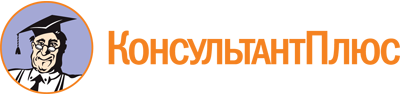 Закон Красноярского края от 18.12.2008 N 7-2658
(ред. от 16.03.2023)
"О социальной поддержке граждан, проживающих в Эвенкийском муниципальном районе Красноярского края"
(подписан Губернатором Красноярского края 26.12.2008)Документ предоставлен КонсультантПлюс

www.consultant.ru

Дата сохранения: 22.06.2023
 18 декабря 2008 годаN 7-2658Список изменяющих документов(в ред. Законов Красноярского края от 26.05.2009 N 8-3273,от 18.06.2009 N 8-3450, от 08.10.2009 N 9-3733, от 24.11.2009 N 9-4040,от 24.12.2009 N 9-4261, от 24.12.2009 N 9-4297, от 29.04.2010 N 10-4634,от 10.06.2010 N 10-4757, от 07.10.2010 N 11-5011, от 21.12.2010 N 11-5570,от 21.12.2010 N 11-5576, от 03.03.2011 N 12-5658, от 31.03.2011 N 12-5708,от 09.06.2011 N 12-5969, от 30.06.2011 N 12-6100, от 10.11.2011 N 13-6379,от 10.11.2011 N 13-6464, от 01.12.2011 N 13-6587, от 01.12.2011 N 13-6619,от 24.05.2012 N 2-306, от 11.12.2012 N 3-839, от 11.12.2012 N 3-876,от 05.03.2013 N 4-1110, от 27.06.2013 N 4-1466, от 05.12.2013 N 5-1916,от 05.12.2013 N 5-1922, от 19.12.2013 N 5-1943, от 26.06.2014 N 6-2493,от 08.10.2014 N 7-2644, от 13.11.2014 N 7-2741, от 16.12.2014 N 7-2981,от 16.12.2014 N 7-3005 от 16.12.2014 N 7-3021, от 12.02.2015 N 8-3104,от 09.04.2015 N 8-3326, от 25.06.2015 N 8-3594, от 05.11.2015 N 9-3814,от 02.12.2015 N 9-3991, от 07.07.2016 N 10-4807, от 07.07.2016 N 10-4847,от 24.11.2016 N 2-152, от 08.12.2016 N 2-249, от 16.03.2017 N 3-492,от 16.11.2017 N 4-1075, от 19.12.2017 N 4-1240, от 08.02.2018 N 5-1352,от 08.02.2018 N 5-1354, от 19.04.2018 N 5-1559, от 05.07.2018 N 5-1855,от 18.09.2018 N Ч-1922, от 06.12.2018 N 6-2309, от 20.12.2018 N 6-2351,от 20.12.2018 N 6-2377, от 04.06.2019 N 7-2824, от 11.07.2019 N 7-2934,от 11.07.2019 N 7-2990, от 31.10.2019 N 8-3263, от 05.06.2020 N 9-3920,от 09.07.2020 N 9-4002, от 09.07.2020 N 9-4058, от 10.12.2020 N 10-4549,от 23.11.2021 N 2-158, от 09.12.2021 N 2-257, от 06.10.2022 N 4-1124,от 09.12.2022 N 4-1361, от 22.12.2022 N 4-1414, от 16.03.2023 N 5-1649,с изм., внесенными Законами Красноярского края от 21.12.2010 N 11-5558,от 01.12.2014 N 7-2873)Законом Красноярского края от 18.09.2018 N Ч-1922 в абзац первый пункта 1 статьи 15 внесены изменения, которые действуют по 31 декабря 2029 года.Законом Красноярского края от 04.06.2019 N 7-2824 в абзаце третьем статьи 20 слова "уполномоченный орган местного самоуправления по месту жительства (далее - уполномоченный орган)" заменены словами "краевое государственное казенное учреждение "Управление социальной защиты населения" по месту жительства (далее - уполномоченная организация)".Законом Красноярского края от 18.09.2018 N Ч-1922 в абзац первый пункта 1 статьи 21 внесены изменения, которые действуют по 31 декабря 2029 года.Законом Красноярского края от 18.09.2018 N Ч-1922 в пункт 1 статьи 25 внесены изменения, которые действуют по 31 декабря 2029 года.Законом Красноярского края от 18.09.2018 N Ч-1922 в пункт 2 статьи 25 внесены изменения, которые действуют по 31 декабря 2029 года.Действие пункта 3 статьи 25, введенного Законом Красноярского края от 18.09.2018 N Ч-1922, ограничено 31 декабря 2029 года.К <*>Р <**> %до 1 включительно5от 1 до 1,1 включительно6от 1,1 до 1,2 включительно7от 1,2 до 1,3 включительно8от 1,3 до 1,5 включительно9от 1,5 до 1,75 включительно10от 1,75 до 2 включительно11от 2 до 5 включительно12свыше 522К <*>Р <**> %до 1 включительно10от 1 до 1,5 включительно15свыше 1,522К <*>Р <**> %до 1 включительно12свыше 122Действие пункта 4 статьи 28, введенного Законом Красноярского края от 18.09.2018 N Ч-1922, ограничено 31 декабря 2029 года.Законом Красноярского края от 18.09.2018 N Ч-1922 в пункт "а" статьи 52 внесены изменения, которые действуют по 31 декабря 2029 года.Действие статьи 64.1, введенной Законом Красноярского края от 18.09.2018 N Ч-1922, ограничено 31 декабря 2029 года.КонсультантПлюс: примечание.Закон Эвенкийского автономного округа от 7 октября 1997 года N 57, отдельные положения которого пунктом 5 статьи 67 данного документа признаны утратившими силу, признан утратившим силу Законом Красноярского края от 18.12.2008 N 7-2703.КонсультантПлюс: примечание.Закон Эвенкийского автономного округа от 17 декабря 2004 года N 459, отдельные положения которого пунктом 19 статьи 67 данного документа признаны утратившими силу, отменен Законом Красноярского края от 20.12.2012 N 3-977.КонсультантПлюс: примечание.Закон Эвенкийского автономного округа от 6 июля 2006 года N 605, отдельные положения которого пунктом 33 статьи 67 данного документа признаны утратившими силу, признан утратившим силу Законом Красноярского края от 18.12.2008 N 7-2666.КонсультантПлюс: примечание.Закон Эвенкийского автономного округа от 06.07.2006 N 617 ранее был признан утратившим силу Законом Красноярского края от 18.12.2008 N 7-2742.КонсультантПлюс: примечание.Закон Эвенкийского автономного округа от 05.10.2006 N 644 ранее был признан утратившим силу Законом Красноярского края от 18.12.2008 N 7-2742.